Отчет о результатах самообследования МОУ «Средняя школа № 11»2015-2016 учебный годОтчет о результатах самообследования МОУ «Средняя школа № 11»2015-2016 учебный годОтчет о результатах самообследования МОУ «Средняя школа № 11»  по направлениям деятельности подготовлен по состоянию на 01.08.2016 г. в соответствии с:пунктами 1, 3 статьи 28 Федерального закона № 273-ФЗ «Об образовании в Российской Федерации», принятого Государственной Думой 21 декабря 2012 года и одобренного Советом Федерации 26 декабря 2012 года;пунктом 22 Положения о государственной аккредитации образовательных учреждений и научных организаций, утвержденного постановлением Правительства Российской Федерации от 21 марта 2011 г. N 184 (Собрание законодательства Российской Федерации, 2011, N 13, ст. 1772);Приказом Министерства образования и науки Российской Федерации (Минобрнауки России) от 26 января 2012 г. N 53 г. Москва "Об утверждении правил проведения образовательным учреждением или научной организацией самообследования".На основании Приказа Министерства образования и науки Российской Федерации (Минобрнауки России) от 14 июня 2013 г. N 462 Москва "Об утверждении Порядка проведения самообследования образовательной организацией".На основании Приказа Министерства образования и науки Российской Федерации (Минобрнауки России) от 10 декабря 2013 г. N 1324 г. "Об утверждении показателей деятельности образовательной организации, подлежащей самообследованию".На основании локального акта МОУ «Средняя школа № 11»  «Положения о проведении самообследования МОУ «Средняя школа № 11».Целью проведения самообследования является обеспечение доступности и открытости информации о деятельности МОУ «Средняя школа № 11»  (далее - школа), а также подготовка отчета о результатах самообследования.Задача самообследования - провести анализ результатов реализации образовательных программ и основных направлений деятельности МОУ «Средняя школа № 11»  и принять меры к устранению выявленных недостатков.Отчет о результатах самообследования содержит общую характеристику школы, аналитическую информацию о направлениях, специфике и результатах образовательной деятельности школы. Представленная информация основана на данных внутришкольного мониторинга учебно-воспитательного процесса, статистической отчетности, содержании внешних оценок представителей общественности, а также на основании официальных данных, отражающих:результаты проведения государственной итоговой аттестации обучающихся;итоги внешнего мониторинга;результаты инновационной  и научно-методической работы;процессе самообследования проводилась оценка:образовательной деятельности;системы управления организации;содержания и качества подготовки обучающихся;организации учебного процесса;востребованности выпускников;качества кадрового, учебно-методического, библиотечно-информационного обеспечения;материально-технической базы;функционирования внутренней системы оценки качества образования;анализ показателей деятельности организации.Анализ представленной информации сопровождается тематическими таблицами, схемами и диаграммами с комментариями.На основании анализа деятельности МОУ «Средняя школа № 11»  представлены выводы, с определением актуальных проблем школы и путей их преодоления.Материалы, собранные в отчёте, представлены в публичном доступе и размещены на официальном сайте МОУ «Средняя школа № 11»  в сети Интернет.Раздел 1. Оценка образовательной деятельностиОбщая характеристика учрежденияОбщая оценка по выполнению задач, поставленных перед школой на учебный годВ 2015-2016 учебном году деятельность школы была направлена на реализацию  Программы развития школы на 2014-2017 гг., плана учебно-воспитательной работы, Основной образовательной программы начального общего и основного общего образования. Перед коллективом была поставлена цель - совершенствовать учебно-воспитательный процесс с целью создания комфортной образовательной среды, системы обучения и воспитания, обеспечивающей развитие каждого ученика в соответствии со склонностями, интересами, возможностями. В прошедшем 2015-2016 учебном году план работы выполнялся в соответствии с приоритетными направлениями работы школы, с единой научно - методической проблемой школы и поставленными на учебный год задачами:повышение качества образования; работа над качеством учебно – воспитательного процесса через методическое совершенствование урока, воспитательного мероприятия; обновление содержания образования путем внедрения новых технологий с учетом современных требований;совершенствование  условий для реализации ФГОС НОО и ФГОС ООО; повышение квалификации и профессиональной переподготовки педагогического коллектива; развитие системы поддержки талантливых детей;расширение возможности проектной деятельности;укрепление материально-технической базы школы;разработка и введение портфолио и рейтинговой системы оценивания достижения учащихся; активизация психолого-диагностической работы с целью преодоления трудностей в учебе и формировании комфортности учащихся и учителей; совершенствование организации учебно-воспитательного процесса в целях сохранения и укрепления здоровья обучающихся и привитие навыков здорового образа жизни.Усилия администрации и педагогического коллектива были направлены на создание нормальных условий для реализации поставленных перед коллективом задач.Выполнению поставленных задач были подчинены и педагогические советы, где рассматривались вопросы воспитания культуры учебного труда обучающихся, подводились промежуточные итоги учебно-воспитательной работы по четвертям с последующей корректировкой плана работы, вопросы организации и итоги государственной итоговой аттестации обучающихся.Для обеспечения учебно - воспитательного процесса в школе на начало учебного года имелась необходимая нормативно-правовая база, соответствующие локальные акты и положения.Целенаправленная работа в аспекте общей методической темы велась в школьных методических объединениях. Поставленные перед коллективом задачи решались через совершенствование методики проведения уроков, анализ проводимых срезовых контрольных работ по итогам входного, промежуточного и итогового контроля знаний учащихся, анализ выполнения программного материала по предметам, внеклассную учебную работу.Реализации основной задачи школы по усовершенствованию УВП способствовало распределение дополнительных часов для организации эффективной работы с наиболее одаренными детьми по всем направлениям образовательной деятельности.Школа располагает определенным перечнем учебно - наглядных пособий, учебного оборудования, в достаточном количестве современными техническими средствами обучения, компьютерной и мультимедийной техникой, которые активно используются в учебном процессе и внеурочной деятельности.Помещения образовательного учреждения соответствуют нормам санитарно-эпидемиологической службы и удовлетворяют правилам государственной противопожарной службы, о чем свидетельствуют соответствующие отметки в Паспорте готовности образовательного учреждения к 2015/2016 учебному году.В школе функционируют методические объединения учителей, работающих по одной и той же специальности или работающих по одному циклу предметов, совершенствующих свое методическое и профессиональное мастерство, организующих взаимопомощь для обеспечения современных требований к обучению и воспитанию обучающихся, объединяющих творческие инициативы.Анализ контингента обучающихсяВ 2015-2016 учебном году на конец учебного года в школе обучалось 771 учащийся. По ступеням образования:Начальная школа – 13 классов – 231 учащийся; Основная школа – 11классов – 309 учащихся; Старшая школа – 3 класса– 62 учащихся Средняя наполняемость классов по школе 28,5 человек. СТРУКТУРА КОНТИНГЕНТА ОБУЧАЮЩИХСЯ (количество классов) СТРУКТУРА КОНТИНГЕНТА ОБУЧАЮЩИХСЯ (число учащихся) Обеспечение доступности качественного образованияШкола  реализует следующие образовательные программы:начального общего образования – нормативный срок освоения 4 года (I-IV классы);основного общего образования – нормативный срок освоения 5 лет (V-IX классы);среднего (полного) общего образования – нормативный срок обучения 2 года (X-XI классы);Первая ступень обеспечивает развитие обучающихся, овладение ими чтением, письмом, счетом, основными умениями и навыками учебной деятельности, элементами теоретического мышления, простейшими навыками самоконтроля учебных действий, культурой поведения и речи, основами гигиены и здорового образа жизни. Начальное образование является базой для получения основного общего образования. Вторая ступень обеспечивает освоение учащимися общеобразовательных программ основного общего образования, условия становления и формирования личности обучающихся, их склонностей, интересов и способностей к социальному самоопределению и является базой для получения среднего (полного) общего образования, начального и среднего профессионального образования.Третья ступень является завершающим этапом общеобразовательной подготовки, обеспечивающим освоение обучающимися общеобразовательных программ среднего (полного) общего образования, развитие познавательных интересов и творческих способностей обучающегося, формирование навыков самостоятельной учебной деятельности на основе дифференциации обучения. Учащиеся третьей ступени имеют право изучать курсы предметов по выбору, направленные на реализацию интересов, способностей и возможностей личности.Режим работы образовательного учреждения: 1 класс - в режиме 5-дневной рабочей недели, 2-11 классы– 6-дневной рабочей недели.Продолжительность учебного года в 1 классе составила 33 недели, в 2-11 классах – 35 недель.Продолжительность каникул в течение года – 30 календарных  дней.Начало занятий в 8.30. Продолжительность уроков 45 минут.Для учащихся 1 класса был предусмотрен «ступенчатый режим» организации учебных занятий.Формы обучения: классно-урочная, надомная. Обучение в начальной школе осуществляется по программам начального общего образования, рекомендованными Министерством образования и науки РФ в соответствии с требованиями Федерального государственного образовательного стандарта начального общего образования, утвержденного приказом Министерства образования и науки РФ от 06.10.09г.№373.Начальное образование призвано помочь реализовать способности каждого и создать условия для индивидуального развития ребенка.В начальной школе формируются универсальные учебные действия, закладывается основа формирования учебной деятельности ребенка – система учебных и познавательных мотивов, умение принимать, сохранять, реализовывать учебные цели, умение планировать, контролировать и оценивать учебные действия и их результат. Начальная ступень школьного обучения обеспечивает познавательную мотивацию и интересы учащихся, их готовность и способность к сотрудничеству и совместной деятельности ученика с учителем и одноклассниками, формирует основы нравственного поведения, определяющего отношения личности с обществом и окружающими людьмиНачальное образование реализуется по следующим образовательным программам:  «Школа 2100» , «Школа России», «Планета знаний», «Перспективная начальная школа», «Гармония». Их содержание направлено на формирование общей культуры обучающихся, на их духовно-нравственное, социальное, личностное и интеллектуальное развитие, на создание основы для самостоятельной реализации учебной деятельности, обеспечивающей социальную успешность, развитие творческих способностей, саморазвитие, самосовершенствование, сохранение и укрепление здоровья обучающихся.Структура  учебного плана  5-9 классов гарантирует  базовое  образование,  обеспечивает  достижение всеми выпускниками необходимого уровня подготовки, а также возможность  самореализоваться каждому ученику,  учитывает предельно  допустимую  нагрузку.  Федеральный компонент  полностью  соблюден  на всех  этапах  обучения. Сохранен  объем часов,  определенных  на  образовательные области  инвариантной  части  базисного  учебного плана. Вариативная часть учебного плана используется для усиления предметов инвариантной части, для углубленного изучения учебных предметов федерального компонента базисного учебного плана, элективных и факультативных курсов, проведения индивидуальных и групповых занятий. Вариативная часть учебного плана на ступени основного общего образования представлена учебными курсами, курсами по выбору, проектной деятельностью.В целях обеспечения этнокультурных интересов обучающихся  ведется преподавание мордовского (эрзянского) языка, а также  курса «История и культура мордовского края».В соответствии с федеральным государственным образовательным стандартом общего образования в 5-х классах вводится учебный курс «Основы духовно-нравственной культуры народов России».В кадетских классах часы из вариативной части распределены следующим образомв 5Б, 6Б, 7Б введен учебный курс «Основы безопасности жизнедеятельности» (1  час в неделю);в 6Б, 7Б, 8Б введены курсы по выбору учащихся «Основы общей культуры (этикет)» -0,5ч. в неделю;«Правила и безопасность дорожного движения» - 1 час в неделю;в 8 Б классе введены курсы по выбору «В лабиринте права»- 1 час в неделю, «Школа выживания» - 1 час в неделю.Кроме того, часы из вариативной части используются: на усиление изучения русского языка в 5А классе, согласно программе по русскому языку;на курс  «Обществознание» в 5 В классе на курс «Основы православной культуры» в 7-х классах.на курс «География Мордовии» в 6А классе С целью формирования метапредметных результатов обучения в часть, формируемую участниками образовательного процесса, в 5В классе отводится 1 час в неделю на проектную деятельность по истории.В 6А классе проектная деятельность реализуется через предметную область «Биология»; в 7А классе через предметную область «Физика»; и в 8А классе «Химия».Социальная практика реализуется курсом «Домоведение» в 8А.Для обеспечения познавательных потребностей обучающихся и формированию у них культуры выбора собственной образовательной программы предлагаются курсы по выбору: «Занимательный немецкий», «Вокруг тебя – мир», «Юный патриот»,  «Страноведение», «Геометрия в задачах», «Практическая геометрия».Учебный план 9-х классов состоит из 2 частей: блока базовых общеобразовательных предметов и блока элективных курсов. В I части полностью реализуются федеральный и национально-региональный компоненты государственного образовательного стандарта, которые обеспечивают  единство образовательного пространства РФ, РМ и гарантируют выпускникам общеобразовательного учреждения необходимый минимум знаний, умений и навыков, обеспечивающий возможности продолжения образования.Блок «Базовые общеобразовательные предметы» представлен следующими образовательными областями: «Филология», «Математика», «Естествознание», «Общественные дисциплины», «Физическая культура», «Искусство». Образовательные компоненты раскрывают структуру содержания этих областей. I часть учебного плана определяет минимальное количество часов на изучение образовательных предметов.II часть учебного плана ориентирована на предпрофильную подготовку выпускников основной школы, способствующую предварительному самоопределению учащихся в отношении профилирующего направления собственной деятельности.Блок «Предпрофильная подготовка» представлен элективными курсами: «Подготовка к ГИА по русскому языку», «Практикум по математике. Подготовка к ГИА», «Подготовка к ОГЭ по обществознанию», «Экология. Город. Здоровье», «Диалог культур», «По странам изучаемого языка», «Решение нестандартных задач по химии», «Физика в задачах», «Геопортал». Всего 9 курсов, имеющих предметно-ориентированный и профилирующий характер. Профориентационное направление в работе представлено проектной деятельностью. Приоритетом среднего общего образования является обеспечение дополнительных возможностей самоопределения и саморазвития личности в соответствии с конкретным запросами старшеклассника и особенностями социального заказа.На третьей ступени образования сформированы  классы универсального профиля.Предметы инвариантного компонента изучаются в полном объеме.Региональный компонент представлен проектной деятельностью (курс «Экология Мордовии») с использованием материалов по краеведению в 10 классе в объеме 1 часа в неделю.«Технология» в 11-х классах изучается по программе Симоненко В. Д., где значительное количество часов отводится модулю ИКТ, поэтому «Технология» интегрирована в предмет «Информатика и ИКТ» с увеличением количества часов до 2-х в 11-х классах.Вариативная часть учебного плана представлена элективными курсами, выполняющими следующие функции:развивает содержание одного из базовых учебных предметов, в частности,  направлено на подготовку выпускников к  ЕГЭ («Написание сочинения - рассуждения в рамках подготовки к ЕГЭ», «Искусство письменной и устной речи», «Человек и общество», «Смысловой лингвистический анализ и интерпретация художественного текста», «Математический практикум для подготовки к ЕГЭ», «Вопросы общей биологии», «Химия в задачах», «Методы решения физических задач»)способствует развитию познавательных интересов обучающихся в различных сферах деятельности человека («Страноведение от А до Я», «Правильный турист», «Химическая мозаика», «Государство и государственное право», «Выборы в демократическом обществе», «Разговорный английский», «По странам изучаемого языка»)  формирует исследовательские навыки («Экология Мордовии»).Каждый элективный курс может быть востребован обучающимися и развивать их познавательные интересы.Количество часов, отведённых на освоение обучающимися учебного плана, состоящего из базового уровня, вариативной части и курсов по выбору, в совокупности не превышает величину недельной образовательной нагрузки, что соответствует требованиям СанПиН.Учебный план учреждения реализуется в полном объеме и расписание учебных занятий соответствует учебному плану.Реализация учебного плана обеспеченанеобходимыми кадрами специалистов соответствующей квалификации;-необходимыми программно-методическими комплексами (учебными программами, учебниками, методическими рекомендациями, дидактическими материалами, контрольными учебном плане школы соблюдены нормативы максимальной аудиторной нагрузки обучающихся. Учебный план за год выполнен, учебные программы пройдены.Кроме общеобразовательной программы в 2015-2016 году 4 учителей начальных классов (Уркунова В.П., Игонина И.В., Князькова Т.В., Цыбизова С.А.) и педагог-психолог участвовали в реализации дополнительной образовательной программы социально-педагогической направленности для детей 6-7 летнего возраста «Подготовка к школе» с сентября 2015 года по май 2016 года. Раздел 2.  Оценка системы управления ООВ своей деятельности Школа руководствуется Федеральным законом «Об образовании в РФ», законодательством РФ, нормативными правовыми актами органов управления образованием, Уставом школы и иными локальными актами.Управление Учреждением осуществляется на основе сочетания принципов единоначалия и коллегиальности.Коллегиальными органами управления Учреждением являются: Общее собрание работников образовательного учреждения, Педагогический совет, Управляющий совет, Родительская конференция, Президентский совет ДР «Максимум».В целях учета мнения обучающихся, родителей (законных представителей) несовершеннолетних обучающихся и педагогических работников по вопросам управления Учреждения и при принятии Учреждением локальных нормативных актов, затрагивающих их права и законные интересы, по инициативе обучающихся, родителей (законных представителей) несовершеннолетних обучающихся и педагогических работников в Учреждении:1) создаются советы обучающихся, советы родителей (законных представителей) несовершеннолетних обучающихся;2) действуют профессиональные союзы обучающихся и (или) работников Учреждения.Единоличным исполнительным органом управления Учреждения является Директор.Защиту прав работников школы, а также общественный контроль за реализацией положений коллективного трудового договора осуществляет профсоюзная организация.Коллегиальные органы управления:Управляющий совет школы - постоянно действующий орган самоуправления, представленный учителями, учениками и их родителями. Рассматривает и представляет утверждение конференции, предложения об основных направлениях развития школы, целях и задачах, режиме работы.Методический совет – постоянно действующий орган, задачами которого являются: обеспечение условий для планомерной, организованной экспериментальной работы, анализа, коррекции и регулирования ее в течение всего учебного года. Создание эффективной системы МР, призванной обеспечить постоянный профессиональный и интеллектуальный рост педагогов и повышение качества образования. В состав Методического совета входят: заместители директора по ВР, УВР по всем звеньям, психолог, заведующий библиотекой, педагоги.Педагогический совет - решает вопросы, касающиеся качества знаний, умений и навыков учащихся, повышение квалификации педагогов, их научно – педагогического и методического уровня. Проводиться 4 раза в год. Рассматривает и принимает решения по предложениям МС, касающихся развития образования в образовательной организации.Презедентский  совет ДР «Максимум» – ученический совет, осуществляет деятельность по всем направлениям воспитательной работы в учреждении, помогает в проведении всех внеклассных и общественных мероприятий, осуществляет шефство над начальной школой, способствует организации учебного процесса.Родительский комитет – оказывает помощь образовательной организации в УВР, пропаганде педагогических знаний среди родителей, осуществляет связь и взаимодействие между педагогами и родителями, дошкольными подразделениями, школой и семьей.Управленческая система в образовательной организации представлена персональными органами управления: директор и его заместители.Совет по профилактике правонарушений является общественным органом управления образовательной организацией, проводящим комплексную профилактическую работу по профилактике правонарушений и предупреждению безнадзорности.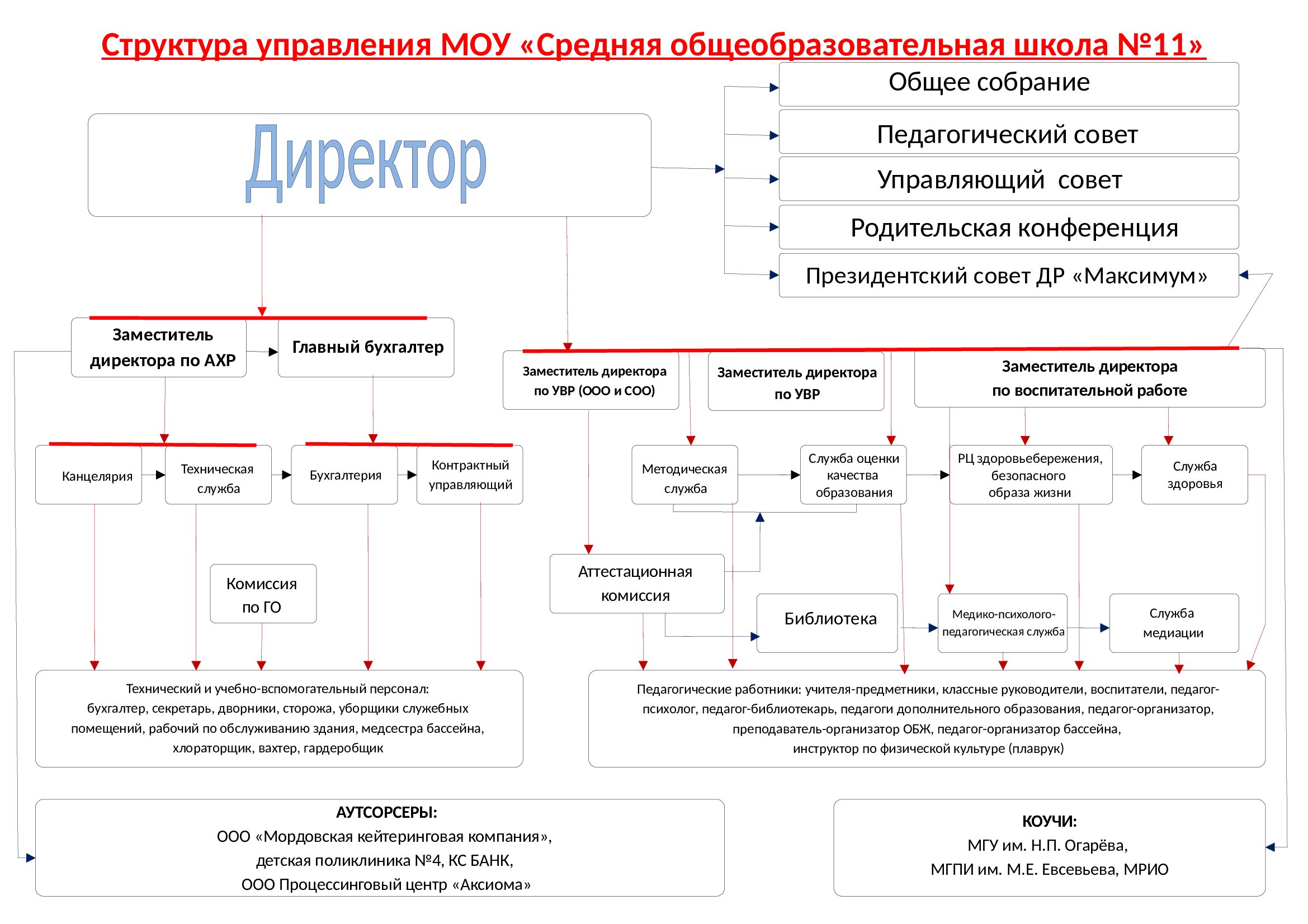 Раздел 3.  Оценка содержания и качества подготовки обучающихсяИтоги успеваемости 2015-2016 учебного годаОдним из важнейших направлений деятельности школы является совершенствование управления качеством образовательного процесса, установление соответствия уровня и качества подготовки выпускников требованиям государственных образовательных стандартов. Используемая школой модель управления качеством образования предполагает систематическое отслеживание уровня учебных достижений школьников. Ежегодно разрабатываются план внутришкольного инспектирования, график промежуточной аттестации, которыми дидактически обусловлено отслеживание результатов учебно-познавательной деятельности обучающихся по всем предметам федерального, регионального и школьного компонентов учебного плана.   Статистические данные свидетельствуют об успешном освоении обучающимися образовательных стандартов обязательного минимума содержания образования.Показатель качества знаний учащихся по классам в 2015-2016 учебном году Качество знаний учащихся в разрезе предметов  2015-2016 учебном году (начальная школа)Качество знаний учащихся в разрезе предметов  2015-2016 учебном году (основная школа)Качество знаний учащихся в разрезе предметов  2015-2016 учебном году (средняя школа)Показатель качества знаний учащихся по классам в 2014-2015 и 2015-2016 уч. годах (в сравнении)Показатель качества знаний учащихся по ступеням образования Сводная ведомость успеваемости (по предметам)Результативность обучения литературному чтениюРезультативность обучения русскому языкуРезультативность обучения математикеРезультативность обучения окружающему мируРезультаты внешнего мониторингаВ 2015-16 учебном году внешний мониторинг проводился в 7-х классах по истории и иностранному языку, в 10-ом  классе по биологии, в 11-х по химии.История. Учитель: Королева М. С. Немецкий  язык. Учитель: Карпова М. В. Английский язык. Учитель: Лузина Е. С. Биология. Учитель: Ермоленко Т. Н. Химия. Учитель: Нормайкина И. Н. РЕЗУЛЬТАТЫ МОНИТОРИНГОВЫХ ИССЛЕДОВАНИЙ КАЧЕСТВА ОБУЧЕНИЯ в 5-х КЛАССАХ, ПРОВОДИМЫХ МРИОГеография. Учитель: Куманев В. Н. Английский язык. Учитель: Карпова М. В., Шарикова А. С. Мониторинг степени готовности выпускников начальной школы к обучению на второй ступени в 2015-2016 учебном году осуществлялся по результатам Всероссийской проверочной работы по русскому языку, математике, окружающему миру.Анализ статистических данных школьного и внешнего  мониторинга результативности процесса обучения позволяет сделать вывод, что школа  выполняет задачи обучения базового уровня подготовки учащихся на всех ступенях учебно-воспитательного процесса.  Сравнительный анализ результатов качества образования по классам показал, что качественная успеваемость в начальной школе стабильна. В течение 2015-2016 года велось педагогическое сопровождение обучающихся 1- 4 классов. На каждого обучающегося составлены и заполнены листы учебных и межпредметных достижений по учебным курсам: математика, русский язык, окружающий мир по итогам выполнения контрольных и комплексных работ. С целью прослеживания личностных изменений ведётся педагогическая диагностика (анкетирование детей, родителей). По запросу родителей и социально-психологической службы школы составляются характеристики обучающихся.Однако существует проблема обучения слабоуспевающих обучающихся в некоторых классах, что объясняется физиологическими и психологическими особенностями детей данных классов и подтверждается ПМПК.По заключению ПМПК в 2015-2016 учебном году во 2-9 классах продолжили обучаться дети по адаптированным программам с нарушениями речи и задержкой психического развития.Работа со слабоуспевающими учащимися по-прежнему ведется без системы, мы работаем не на предупреждение неуспеваемости, а по факту, чаще не пытаемся выяснить причину и ее устранить.В рамках внутришкольного контроля администрацией школы посещались уроки учителей с целью проверки организации учебных занятий в соответствии с современными требованиями, системы работы учителя над темой, по  использованию современных технологий обучения, работы с различными категориями учащихся и создания ситуации успешности обучения и т.д. Было выявлено, что:-  меняется отношение педагогов к учебным ЗУНам: они становятся не самоцелью обучения, а средством развития социально-значимых качеств личности (мыслительных, эмоционально-чувственных,  поведенческих, коммуникативных, физических, творческих). Это достигается путем применения развивающих педагогических технологий и подбором учебных задач;- многие  учителя уверенно, профессионально владеют учебным материалом, дают разноуровневые домашние задания, поощряют индивидуальные учебные достижения, предлагают задания, развивающие творческое воображение. Отмечается  высокая познавательная деятельность учащихся, состоящей в поиске и решении сложных вопросов на уроках Кемаевой Н.В., Гришиной Е.М.; обращение к субъективному опыту учащихся на уроках Нормайкиной И.Н., Ялыгиной Н. В., Игониной И.В., Кудюмовой М.А. Стремление к созданию ситуации успеха для каждого ученика на уроках Стукаловой Е.А., Куманева В. Н., Князьковой Т.В., разнообразие самостоятельных видов работ, позволяющих ученику самому доходить до истины на уроках Ялыгиной Н.В.,  Карповой М. В.; принцип доступности с опорой на реальные возможности учащихся и достижения каждым учащимся реального для него уровня успеваемости на уроках Кемаевой Н.В., Долговой Л.Н., Цыбизовой С. А.По результатам наблюдений за деятельностью учителей и учащихся на уроках можно сделать вывод, что многие учителя успешно проводят работу по обучению учащихся самостоятельному поиску дополнительных литературных источников и использованию их для написания доклада, реферата и др., анализу возможных  решений задач, выбору оптимального варианта решения; самостоятельному нахождению в учебнике старого материала, на который опирается  новый; составлению вопросов по пройденному материалу; написанию отзыва на прочитанную книгу. При этом многие учителя стараются больше внимания  уделять  развитию  у  учащихся умения делать самостоятельные выводы, учат осуществлять самоконтроль  и  самоанализ учебной деятельности, объяснять пройденный материал и оказывать помощь товарищам в его усвоении. Но, несмотря на это, часто уровень самостоятельных работ носит характер репродуктивный, и совсем незначительная доля работ – частично поисковый.Недостаточно внимания уделяется развитию монологической речи учащихся, составлению кратких планов и изложению сущности прочитанного без наводящих вопросов учителя.Кроме того, некоторыми учителями не реализуются в полной мере потенциальные возможности каждого урока. Обеспечение требуемого сегодня качества образования, поступательного индивидуального продвижения в обучении каждого ученика, повышение познавательной активности, всестороннее развитие учащихся - остаются проблемами школы. Выход - в конструировании уроков на технологической основе, в осмысленной, осознанной разработке всей темы, ее целей, задач, их диагностической постановке, тщательном отборе содержания, адекватных ему средств, форм и методов. В течение 2015-2016 учебного года в школе осуществлялся контроль  над  качеством ЗУН согласно плану внутришкольного контроля, который  носил системный характер и проводился как по промежуточным, так и по конечным результатам.Одним  из видов контроля  являлось отслеживание  и анализ качества обучения и образования по ступеням обучения.   В течение года проводился мониторинг уровня сформированности обязательных результатов обученности по русскому языку и математике в виде  административных контрольных работ  «на входе», промежуточных контрольных работ (полугодовой контроль).Кроме того, проводились контрольные работы по физике, химии,  иностранному языку, срезы знаний по литературе, русскому языку, математике в 5 классе в период адаптационного периода с целью определения готовности учащихся к продолжению образования. Работы анализировались, обсуждались на заседаниях методического совета  и на совещаниях при завуче и директоре. Внутришкольный контроль  уровня ЗУН обучающихся, проводимый в течение учебного года, позволяет установить динамику формирования конечных результатов, вскрыть и корректировать недостатки, их причины и выявить имеющийся в школе опыт.  Проверка рабочих тетрадей учащихся позволила выявить качество и регулярность проверки тетрадей учителями.  Она показала, к сожалению, те же результаты, что и раньше: не все учителя регулярно проверяют тетради учащихся, работу над ошибками после контрольных, творческих и самостоятельных работ ведут не систематически, качество проверки тетрадей не всегда хорошее. Виды  работ, проводимых учащимися дома, однообразны, чаще всего это репродуктивные задания, хотя на уроках работа поставлена на продуктивном и частично творческом уровне. Самостоятельные работы не всегда проводятся с учетом индивидуальных особенностей учащихся. Редко ученикам  дается задание на выбор, не дифференцируется с учетом возможностей ученика.Итоги проверки организации домашнего задания показали, что:нормы д/з, предусмотренные учебным планом, в основном выполняются, о чем свидетельствует проверка записи д/з по классному журналу и в дневниках учащихся;не всегда в достаточной мере используется дифференцированный подход к д/з с учетом уровня успеваемости и обученности учащихся (слабые, сильные). Для обеспечения дифференцированного подхода к д/з необходимо провести круглый стол по обмену опытом между МО;проверка д/з осуществляется всеми учителями регулярно и своевременно, используются различные формы проверки: индивидуальная, самостоятельные работы, групповая, фронтальная.В течение года регулярно проверялись классные журналы. Проверка показала, что правильно и вовремя оформляют журналы 90%  учителей. Этот показатель выше прошлогоднего на 1%. В течение учебного года велся контроль за предпрофильной подготовкой учащихся, которая была   направлена на формирование интереса и положительной мотивации к тому или иному профилю. Содержание и набор элективных курсов, предложенных обучающимся 9 классов в 2015-16 учебном году, носили достаточно вариативный характер. Наиболее приоритетными из предметных курсов по выбору для обучающихся 9 класса стали курсы по математике, русскому языку, обществознанию, географии. В период проверки были посещены занятия элективных курсов с целью осуществления контроля  качества, состояния преподавания и выполнения учебных программ элективных курсов. Была проверена документация в соответствии с планом работы школы. Состояние документации соответствует требованиям. Журналы учета занятий ведутся своевременно, количество записей в журналах учета занятий соответствует тарификации и учебной нагрузке учителей.Была проверена посещаемость занятий обучающимися 9 классов. Замечаний нет, посещаемость стабильная. Были сделаны выводы: преподавание элективных курсов предпрофильной подготовки для обучающихся 9 классов ведется в соответствии с требованиями государственного стандарта общего образования, программы элективных курсов имеют экспертные заключения, документация ведется в соответствии с требованиями; уровень преподавания элективных курсов достаточно высокий, учителя владеют методикой построения занятия, программным материалом. Учителям-предметникам было рекомендовано рассмотреть вопрос подготовки дифференцированных заданий для обучающихся разного уровня учебных возможностей.По итогам запланированного внутришкольного контроля имеются справки и приказы. Большая часть итогов контроля рассматривалась на совещаниях при директоре (1 раз в месяц), зам. директора (1 раз в месяц), вопросы адаптации учащихся 1, 5, 10 классов – на малых педсоветах,  организация предметных олимпиад и недель – на методическом совете школы. Все совещания и заседания заканчиваются принятием рекомендаций и предложений, все они  имеют конкретных исполнителей  и имеют сроки исполнения.Выводы:Результаты успеваемости обучающихся показывают, что в целом знания, умения и навыки обучающихся  соответствуют предъявляемым требованиям государственного стандарта на базовом уровне. Но надо отметить, что мало уделяется внимания индивидуальному и дифференцированному подходу в процессе обученияАнализ итоговой аттестации учащихсяСерьёзным итогом работы школы в целом являются выпускные экзамены. К ним велась серьезная подготовка. Учителя, работающие в 9-х и в 11- классах,   спроектировали  систему занятий по подготовке учащихся к ГИА и ЕГЭ,  которая в обязательном порядке предполагает смену акцентов в учебной деятельности учащихся, учет индивидуальных запросов, возможностей и мотивационных аспектов учащихся. На протяжении учебного года ведется разъяснительная работа для учеников и их родителей по проведению экзаменов в новой форме. На родительских собраниях идет знакомство  с нормативными документами, реализующими процедуру организации и проведения экзаменов. Неоднократно проводились диагностические работы по КИМам ЕГЭ и ОГЭ.В прошлом учебном году к итоговой аттестации было допущено 42 учащихся основной школы и 38 учеников средней школы.Выбор экзаменов (9 классы)РЕЗУЛЬТАТЫ ГИА В 2015 – 2016 УЧЕБНОМ ГОДУ9 классСредний балл по предметам ОГЭ – 9 в 2016 г в го Саранск и МОУ СОШ №11Учащиеся 9 классов, на основании выполнения программ по предметам учебного плана, годовых и итоговых оценок, полученных после сдачи государственных экзаменов, выпущены из школы с вручением аттестатов об основном общем образовании. Получили аттестат с отличием 5 выпускников основной школы: Черясова Анастасия, Лошакова Валерия, Кубанцева Мария, Емельянова Анастасия, Воеводина Виктория. В результате неудовлетворительной сдачи ОГЭ 5  учащихся 9- х классов повторно сдавали  ОГЭ в сентябрьские сроки. Один учащийся 9-х классов не прошел ГИА 9, получив при повторной сдаче  неудовлетворительный результат.РЕЗУЛЬТАТЫ ГИА В 2015 – 2016 УЧЕБНОМ ГОДУГосударственная (итоговая) аттестация за курс среднего (полного) общего образования по всем предметам проводилась в форме ЕГЭ. При ее организации и проведении школа руководствовалась Положением о формах и порядке проведения государственной (итоговой) аттестации обучающихся, освоивших основные общеобразовательные программы среднего (полного) общего образования Республики Мордовия и другими нормативно-правовыми документами, разработанными Министерством образования и науки РФ, РМ и Управлением образования Администрации г.о. Саранск.По итогам успеваемости за время обучения на соответствующей ступени, допущены к аттестации были все 38 учащихся.Выбор экзаменов (11 класс)Высокобальники Средний балл по результатам ЕГЭ в разрезе всех предметов по  выбору учащихся за последние пять летСредний балл по многим предметам оказался ниже, чем в предыдущие годы.Средний балл по предметам ЕГЭ в 2016 г в го Саранск и МОУ СОШ №11Из таблиц видим, что результаты ЕГЭ в школе ниже результатов по городу, за исключением предметов: английский язык, химия.37 выпускников школы получили аттестат о среднем (общем) образовании обычного образца. 1 человек, Орлова Надежда, получила аттестат с отличием. Она же награждена медалью «За особые успехи в учении». В результате неудовлетворительной сдачи ЕГЭ  1 ученик  11- х классов повторно сдавал ЕГЭ в сентябрьские сроки. Необходимо, в следующем учебном году всем учителям-предметникам усилить подготовку к ГИА., Вести работу по более раннему определению ряда предметов, которые будут выбраны для сдачи экзаменов в период государственной итоговой аттестации, чтобы как можно раньше включиться в процесс подготовки к ЕГЭ по своему предмету.Работа с одаренными детьмиСоздание условий для выявления и развития одаренных детей, реализации их потенциальных возможностей – приоритетная задача современного общества и школы. В целях развития интеллектуальных и творческих возможностей одаренных детей в школе проводится большая работа. Обучающиеся школы в течение учебного года принимали активное участие в олимпиадном движении школьников, включающее всероссийскую олимпиаду школьников, университетские олимпиады, олимпиады, вошедшие в федеральный перечень, интернет-олимпиады для школьников, дистанционные предметные олимпиады.Актуальной сегодня является проблема выявления, поддержки и развития творчески одарённых детей как интеллектуального и духовного потенциала общества.С  целью  выявления  интеллектуальных  способностей  в    школе проводятся  предметные  олимпиады,  где  принимают  участие  все  желающие.  Каждый учитель должен иметь план подготовки учащихся к олимпиаде. Результаты школьных олимпиад  говорят  о  необходимости  систематического  использования  заданий повышенной трудности, на развитие логического мышления. На основании приказа Управления образования Департамента по социальной политике Администрации го Саранск от 11.09.2015 № 01-02/252 и согласно Порядку проведения школьного этапа Всероссийской олимпиады школьников в го Саранск  в МОУ СОШ № 11 проведены предметные олимпиады. В олимпиаде приняли участие 200, что составляет 54% учащихся школы. По сравнению с 2014-15 учебным годом количество участников увеличилось на 14 человек. Олимпиада проведена  по 17 предметам. Учащиеся школы не приняли участие в олимпиаде по астрономии, экологии, экономике. Многие учащиеся приняли участие в 2-х и более предметах.Количественные данные по школьному этапу олимпиады школьниковСледует заметить, что количество участников олимпиады по всем предметам в 2015-16 учебном году увеличилось. Наиболее многочисленны олимпиады по русскому языку, математике, географии, биологии. Количество победителей – 86 чел (14%), призеров (17%)На основании приказа Управления образования Департамента по социальной политике Администрации го Саранск от 6.11.2015 № 01-02/369 и согласно Порядку проведения муниципального этапа Всероссийской олимпиады школьников в го Саранск 53 учащихся МОУ СОШ № 11 приняли участие в предметных олимпиадах. По сравнению с 2014-15 учебным годом количество участников увеличилось на 8 человек.Количественные данные по муниципальному этапу олимпиады школьниковКоличество победителей – 0 чел (0%), призеров (10%)Количество победителей и призеровНаиболее удачно учащиеся выступили на олимпиаде по русскому языку, литературе, обществознанию. Хочется отметить учителя русского языка и литературы Гришину Е. М., её 3 воспитанника стали призерами олимпиады русскому языку и 2 чел. по литературе.Списки призеров и победителей муниципального этапа ВОШ в 2015-16 учебном годуЕсли относительно школьного рейтинга количество призеров увеличилось, то в рейтинге образовательных учреждений школа занимает одно из последних мест.В региональном этапе ВОШ приняли участие 3 человека. 2 из них стали призерами: Кубанцева Мария (МХК), Щербаков Александр  (география). что составляет 42,8 %  от общего количества призовых мест, 10 в 2010 году (38,8 %) первых мест.Распределение победителей  и призеров муниципального  этапа олимпиады по предметам в сравнении за два годаУчастие в олимпиаде по классамУчащиеся начальных классов в 2015-2016 учебном году принимали активное участие в муниципальных, республиканских, всероссийских и международных конкурсах.	 Победители награждены грамотами.Научно-практическая конференцияПобедители: Кириллова Софья 4 Б класс (Игонина И.В.)	Симонов Владимир 4 А класс (Илякова Т.А.)	Карасёва Варвара 3 А класс (Кудюмова М.А.)	Улитина Виктория 4 Б класс (Игонина И.В.)Призёры: 	Смакаев Айрат 4 А класс (Уркунова В.П.) - III	Татаров Артём 2 В класс (Жигорева А.А.) - II	Качурин Олег, Волкова Анастасия  3 Б класс (Стукалова Е.А.) - II	Ганина Валерия 4 Б класс (Игонина И.В.)- II	Заздравных Никита 3 А класс (Кудюмова М.А.) - III	Атяшкина Ксения, Абрамова Анастасия 2 Г класс (Чужайкина И.А.) - III	Пугачёва Алёна 2 В класс (Жигорева А.А.) - IIУчастники: Соловьёва А. 3 А класс (Кудюмова М.А.)	Дорошенко А. 3 Б класс (Князькова Т.В.)	Похомов Э. 2 А класс (Долгова Л.Н.)	Курмышкина Л. 2 В класс (Жигорева А.А.)	Муртазина Е. 4 А класс (Уркунова В.П.)	Ергина А. 4 Б (Игонина И.В.)	Ерофеев А. 4 Б класс (Игонина И.В.)	Иващенко А. 3 В класс (Широкова Е.Н.)	Кирьяков Д. 3 А класс (Кудюмова МА.)		Баландина А. 3 А класс (Кудюмова М.А.)	Лютова М. 3 Б класс (Князькова Т.В.)	Хилова А. 4 Б класс (Игонина И.В.)	Гущина С. 3 А класс (Кудюмова М.А.)	Багликова А. 2 В класс (Жигорева А.А.)	Фатькина А. 3 А класс (Кудюмова М.А.)Школьная олимпиада по математике2 класс3 место: Живаев Александр – 2 А (Долгова Л.Н.)Участники: Горин Стас – 2А	Шмакова Ксения-2В	Пахомов Эдуард-2А	Галушкин Роман-2Б	Шамарова Дарья-2В	Григорьев Максим – 2Г	Башушков Богдан-2Б	Михайлина Елизавета-2Г	Курмышкина Лилия-В	Калинкин Владимир-2Г	Литяйкин Артём-2Б3класс3место: Карасёва Варвара – 3 А (Кудюмова М.А.)Участники: Ануфриев Гоша-3А	Тюрькина Екатерина-3А	Качурин Олег-3Б	Ерёмина Александра-3А	Шарибжанов Азиз-3В	Бибарцев Руслан-3В	Иващенко Арина-3В	Баландина Александра-3А	Волкова Анастасия-3Б4 класс3 место: Волков Николай – 4А (Уркунова В.П.)Участники: Улитина Виктория-4Б	Киндялова Екатерина-4Б	Муртазина Елизавета-4А	Дмитриева Ольга-4А	Саакян Мери-4АШкольная олимпиада по русскому языку2 класс3 место: Шемерова Елизавета-2А (Долгова Л.Н.)Участники: Петренко Александра-2А	Скворцова Нина-2А	Дурнова Дарья-2Б	Шмакова Ксения-2В	Дёмина Варвара-2Б	Бакаева Виктория-2Б	Губанищева Надежда-2В	Курмышкина Лилия-2В	Куликова Дарья-2Г	Бурдина Варвара-2А	Тятюшкина Арина-2Г	Михайлина Елизавета-2Г3классУчастники: Качурин Олег-3Б	Волкова Анастасия-3Б	Ерёмина Александра-3А	Ливанова Анастасия-3В	Бибарцев Руслан-3В	Лютова Мария -3Б	Баландина Александра-3А	Бибарцева Алина-3В4 класс1место: Кириллова Софья – 4Б (Игонина И.В.)2 место: Улитина Виктория – 4Б (Игонина И.В.)3 место: Киндялова Екатерина -4Б (Игонина И.В.)Участники: Ергина Анастасия-4Б	Муртазина Елизавета-4А	Саакян Мери-4А	Тюрькина Анастасия-4А	Слугина Екатерина-4АВсероссийский конкурс «Инфознайка»1 место в регионе: Слугина Екатерина -4А (Уркунова В.П.)2 место в школе: Хилова Александра -4Б (Игонина И.В.)3 место в школе: Киндялова Екатерина -4Б (Игонина И.В.)	В муниципальной олимпиаде по русскому языку стали призёрами ученики 4 классов: Кириллова Софья (учитель Игонина И.В.) и Вельмякина Дарья (учитель Уркунова В.П.)Участие учащихся в очных олимпиадахУчастие учащихся в очных конкурсахУчастие учащихся в исследовательских конкурсахУчастие учащихся в заочных конкурсахВыводы: Участие школы в муниципальном этапе всероссийской олимпиады по предметам признать неудовлетворительным. Основанием для этого служат полученные результаты – всего 10 призовых мест.Сложилась практика задействования одних и тех же обучающихся на несколько олимпиад, что исключает качественную подготовку школьников. Подтверждением чему служат результаты муниципального этапа всероссийской олимпиады по предметам этого года.Наблюдается недостаточное вовлечение в олимпиадное движение обучающихся 5Б,  5В, 9Б классов. В качестве положительного факта следует отметить  вовлечение в олимпиадное движение обучающихся 7 и 8 класса. Для данной категории обучающихся не предусмотрено участие в региональном этапе олимпиады по предметам, но важен факт получения опыта участия с точки зрения организации процедуры, уровня и характера заданий и т.п.Педагогам школы ответственнее подходить к решению задачи развития потенциала одарённых детей путём подготовки к школьному и муниципальному этапу всероссийской олимпиады школьников по предметам, учитывая, что реализация данной проблемы скажется как на уровне успешности самого педагога, так и на имидже образовательного учреждения; Учителям-предметникам мотивировать школьников на участие в олимпиадах, разнообразить методы и формы работы с детьми, проявляющими интерес к учению.Администрации школы продумать меры по стимулированию педагогов, подготовивших победителей и призёров муниципального этапа олимпиады по предметам.Раздел 4. Организация учебного процессаНачало учебного года:01 сентября 2015 г.Окончание учебного года:В 1-8, 10 классах – 30 мая;в 9, 11 классах – 25 мая.Начало учебных занятий:1-11 классы – 8 ч.30 мин.Сменность занятий:Занятия проводятся в одну смену.Продолжительность учебного года:1 класс – 33 учебные недели;во II-IV классах – не менее 34 учебных недель,для V-IX классов – от 34 до 37 недель (с учетом экзаменационного периода);для X-XI классов – 35 учебных недель.Режим работы школы:2-11 классы – 6-дневная рабочая неделя.Продолжительность каникул в 2016-2017 учебном году составляет 30 календарных днейДля обучающихся первых классов дополнительные каникулы с 22.02.2016 г. по 28.02.2016 г.Продолжительность уроков:Продолжительность уроков во всех классах составляет 45 минут, за исключением 1 класса, в котором используется «ступенчатый» режим обучения в первом полугодии (сентябрь-октябрь: 3 урока по 35 минут каждый, ноябрь-декабрь - 4 урока по 35 минут каждый,  январь-май- 4 урока по 40 минут каждый 4 дня в неделю и 5 уроков за счет урока физической культуры 1 день в неделю).Расписание звонков.Режим работы ГПД.Режим работы ГПД учащихся 1 классовКоличество классов - комплектов в каждой параллели (всего 27 классов)Проведение промежуточной аттестации.Промежуточная аттестация в переводных классах (2-8,10 классах) в форме итоговых контрольных работ, экзаменов, зачетов, тестирования, сдачи норм ГТО проводится с 16 по 21 мая 2016 года без прекращения общеобразовательного процесса.Проведение государственной (итоговой) аттестации в 9, 11 классах:Срок проведения государственной итоговой аттестации обучающихся устанавливается в 9, 11 классах Министерством образования и науки Российской Федерации.Режим питания.Режим работы школы в период школьных каникул.Занятия детей в учебных группах и объединениях проводятся по временному утвержденному расписанию, составленному на период каникул, в форме экскурсий, походов, соревнований, работы сборных творческих групп, учебно-тренировочных сборов и др.Родительские собрания:Проводятся по плану не реже четырех раз в год.Раздел 5. Оценка востребованности выпускниковПоказателем качественной подготовки школьников является поступление выпускников в учебные заведения.После окончания школы выпускники распределились следующим образом:9-е классы11-е классы11 классыИнформация о распределении выпускников в 2005-2016 годах Раздел 6. Результаты воспитательной работы в образовательном учрежденииПриоритетность воспитания в школе определена таким важнейшими государственными документами как  Федеральным Законом РФ «Об образовании», Федеральным  Законом РФ «Об основных гарантиях прав ребенка в Российской Федерации»  и рядом других документов.Основной целью воспитательной работы нашей школы является формирование у учащихся гражданской ответственности и правового самосознания, духовности и культуры, инициативности, самостоятельности, толерантности, способности к успешной социализации в обществе.Главными направлениями воспитательной работы за прошедший учебный год были следующие:-гражданско-патриотическое направление;-духовно – нравственное направление;-правовое направление;-художественно- эстетическое направление;-валеологическое направление;-ученическое самоуправление;-семейное воспитаниеРешению указанных задач и повышению профессионализма классных руководителей способствовала деятельность двух методических объединений. В 1-4 классах руководит МО Назарова О.А., в 5-11 классах – Гришина Е.М.Наиболее эффективными были такие формы работы МО, как открытые мероприятия, круглые столы, групповые консультации. На заседаниях МО заслушиваются выступления, происходит обмен опытом, проводится обзор методической литературы, знакомство с достижениями педагогической науки. Классный руководитель - одна из ключевых фигур в школе, осуществляющих воспитание и развитие ребёнка. Успех его работы во многом зависит от его педагогического мастерства, от знания индивидуальных особенностей своих воспитанников, от знаний условий их жизни, наконец, успех его работы во многом зависит от вдумчивого и умелого планирования. Составляя план воспитательной работы, классные руководители исходят из общешкольного плана, учитывают возрастные и индивидуальные особенности своих воспитанников. При составлении планов так же учитываются результаты работы за предыдущий учебный год.Целевые установки воспитательной деятельности классных руководителей направлены на создание таких условий, в которых наиболее благоприятно развивалась бы личность ребёнка, формировались бы его интеллектуальные, нравственные, эстетические качества, происходило бы овладение ребёнком целостной системы знаний об окружающем мире.Анализ планов классных руководителей показывает, что деятельность чётко определена. Выбор форм воспитательной деятельности осуществляется с учётом содержания воспитательных задач, возраста воспитанников, уровня их воспитанности, особенностей детского коллектива, его традиций, технических и материальных возможностей, желаний учащихся. Содержательная, интересная работа ведётся во многих классных коллективах.Классные руководители, принимающие новые классы, прежде всего планируют изучение условий воспитания в семье, взаимоотношения детей в классе, интересы детей и т.д., для них одной из главных задач воспитания на год становится необходимость сдружить детей, создать в классе сплоченный коллектив.   Всеми классными руководителями составляются социальные паспорта классов.     При планировании работы с классом Кудюмова М.А.,   Назарова О.А., Игонина И.В., Стукалова Е.А., Железнякова М.В., Куманев В.Н., Кемаева Н.В.,  много внимания уделяют эстетическому воспитанию учащихся, развитию художественных способностей детей, творческих наклонностей.Немаловажное значение для развития личности, формирования ответственного отношения к природе имеет экологическое воспитание. Учителями   Нормайкиной И.Н., , Назаровой О.А., Цыбизовой С.А., Жигоревой А.А.,   накоплен большой опыт рассмотрения проблем охраны окружающей среды, как на уроках, так и на внеклассных мероприятиях. Они считают главным в воспитательной работе, чтобы дети осознавали себя частью природы, сыновьями и дочерьмиматушки - природы, которые не терпят бездумного отношения к ней. В апреле проводилась экологическая неделя итоги которой подводились на традиционном празднике «День Земли». В планы проведения экологической недели включались такие мероприятия, как экологические субботники, слет школьных отрядов «Зеленый мир», классные часы «Экология родного города», конкурсы плакатов и стенгазет на экологическую тему.   Агитбригада школы под руководством НормайкинойИ.Н. , Ермоленко Т.Н.  успешно выступила на городском конкурсе «Мы за все в ответе». Учащиеся школы активно принимали участие в городском мероприятии по уборке города, школьной территории и принимали участие в городском конкурсе « Сбережем мордовские леса».Особое внимание при планировании и работе с классом  Долгова Л.Н., Железнякова М.В, Уркунова В.П., Гришина Е.М., Карпова М.В., Лузина Е.С.  уделяют воспитанию ответственного отношения к учёбе, бережному отношению к учебникам, книгам, школьному имуществу.Немаловажное значение в воспитании детей занимает трудовое воспитание. Продуманная, серьезная работа в этом направлении велась в 5 А. 5 В, 5 Б, 6 Б, 6 А, 8А , 8Б классах.Приобщение детей к истории и культуре своего народа является одной из наиболее важных задач школы. В этом направлении наиболее активно работаетЗангировМ.Р. , Королева М.С..  Они активно сотрудничают с республиканским краеведческим музеем им. Воронина, библиотеками города. Накоплен большой опыт по проведению экскурсий.  На базе музея «Мордовская старина» работает кружок «Юный краевед» от станции Юных натуралистов под руководством Зангирова М.Р. Одним из основных компонентов системы работы классных руководителей является классный час. Технологии и формы проведения классных часов разнообразны в зависимости от поставленных целей, возраста учащихся, опыта классных руководителей. Классные часы проводятся еженедельно по утверждённому расписанию. Особенно продумано и интересно они проводятся в классах Сяфуковой Л.А., Гришиной Е.М., Игониной И.В., Цыбизова С.А., Жигорева А.А., СтукаловаЕ.А.,Железнякова М.В., Кемаева Н.В., Куманев В.Н., Уркунова В.П., Бояркина Ю.И., Назаркина Ю.Е.  Были организованы и проведены совместно с кинофондом  общешкольныекиноуроки посвященные патриотическому воспитанию подрастающего поколения.Воспитание невозможно без изучения личности воспитанника, педагогической фиксации его стремления к саморазвитию, самовоспитанию, что является так же частью деятельности классного руководителя.Для определения уровня воспитанности учащихся 5-х классов ежегодно проводится анкетирование, наблюдение за поведением учащихся в школе театре, библиотеке, экскурсиях. Посещение классных часов, внеклассных мероприятий, проверка дневников, беседы с учащимися и родителями.  Все это позволяет составить карту воспитанности учащихся 5-х классов, которая тщательно анализируется учителями начальных классов и классными руководителями 5-х классов, психологом школы. Среди учащихся 11-х классов было проведено анкетирование, целью которого являлось выявление готовности школьников к выбору профессий. Результаты анкетирования показали, что у учащихся нет еще определенного выбора будущей профессии, в основном это средняя готовность к выбору профессии. Всем классным руководителям необходимо обратить внимание на профориентационную работу с учащимися. В течение года были организованы встречи с представителями МГПИ им. Евсевьева М.Е., МГУ им. Огарева Н.П., CРУК, техникумов Саранска и т.д..В 2015-2016  учебном году Советом активных и инициативных ребят и под руководством Гришиной Е.М. издается газета «Одиннадцатый номер». Смысл успешного самоуправления в школе заключается не в управлении одних детей другими, а в обучении всех детей основам демократических отношений в обществе, в обучении их управлять собой, своей жизнью в коллективе. Участвуя в такой работе, дети получают личный опыт реального управления, непосредственного участия в планировании, организации учебного процесса, приобретают опыт обучения и практических действий.  Детская организация «Максимум»  представлена учащимися7,8, 9, 10, 11 классов, избираемых на классных собраниях в начале учебного года, и прошедших выборы президента ДР «Максимум», старшеклассники участвуют в планировании и организации внеклассной и внешкольной работы.Поддержка и развитие творчества детей является одной из главных задач воспитательной работы школы. Для этого ежегодно организовывается работа большого количества  кружков и секций. Активно школа сотрудничает с учреждениями дополнительного образования.Большинство кружков в школе работает на протяжении многих лет. Коллектив педагогов дополнительного образования сложился творческий,  с большой ответственностью, относящийся к своему  делу, они понимают, что в этой сфере ребята получают возможность индивидуального развития тех способностей, которые не всегда реализованы в традиционном учебном процессе. Руководители кружков неравнодушные, творческие люди, они умеют сделать свои занятия интересными, необычными, оригинальными.Хореографический коллектив «Синега» под руководством Димиевой   Н.М. хорошо известен во всем городе. Они с успехом принимали участие  в республиканском хореографическом фестивале-конкурсе «Ступени», городском конкурсе современного танца «Елдоня», в районном конкурсе «От платка до валенка», в городском конкурсе «Созвездие народных талантов», ежегодно принимают участие во Всероссийским  конкурс детского и юношеского творчества "Звёздная карусель".   Руками педагога и учащихся изготовлено много новых костюмов. «Техническое моделирование» руководитель Французова А.М..Спорт для многих учащихся школы - образ жизни. Раскрыть, реализовать свои способности помогают учащимся занятия в секциях, работающих на базе школы. Серьезно, продуманно ведет  занятия секции по легкой атлетике учитель высшей категории Алексеев В. И. Участники секции по легкой атлетике - частые победители городских и республиканских соревнований.Борисова Е.Е.  была организатором  многих мероприятий, подготовила много учащихся для участия в городских соревнованиях по различным видам спорта.                    Большой популярностью у учащихся пользуются и другие спортивные секции. Это «Волейбол »  под руководством Грецкого Е.В.,  «ОФП» - руководитель Борисова Е.Е., «Настольный теннис»- руководитель Бубнов П.А., дзю-до под руководством Новиковой Н.Н.Ежегодно проводится в школе «Открытие малых олимпийских игр», после которого идет старт всем соревнований в школе и районе. В этомучебном  годуэто мероприятие стало городским, на нем присутствовали дети из других школ, приглашены гости из городской администрации,  были приглашены олимпийские чемпионы и призеры мирового уровня.Организованно прошло участие во Всероссийских соревнованиях «Кросс наций» и «Лыжня России».С большим желанием дети посещают бассейн. Было проведено много соревнований на воде с привлечением спонсоров из «Ростелекома»Большую роль в воспитании учащихся нашей школы играет связь с библиотекой им. Некрасова, библиотекой имени Кириллова, музеем боевой и трудовой славы, Республиканским краеведческим музеем, театрами, факультетом национальной культуры МГУ им. Огарева.Большое внимание педагогический коллектив школы уделяет вопросам патриотического воспитания школьников. Важную роль в воспитании патриотов играет школьный музей боевой славы 202 артиллерийского дивизиона ПВО.  Фонд музея тщательно сохраняется и изучается. В настоящее время продолжается работа по научному описанию собранных материалов. Эта работа преследует две цели: сохранение музейного фонда и привлечение учащихся к осмысленной, познавательной деятельности. В музее проводится много экскурсий, было проведено много встреч с ветеранами войны и труда. Надолго запомнится учащимся мероприятие «У войны не женское лицо». В музее школы проходили встречи с ветераном правоохранительных органов Кондратьевым А.И., депутатом КульковымС.Н.. В мае 2016 года было принято решение перевести музей на 4 этаж школы. В этом учебном году был проведен классный час памяти нашего выпускника Алексея Елховского, погибшего в Чеченской республике при исполнении служебного долга. На них  присутствовали руководители МВД РМ, Омона РМ, родственники, друзья Алексея. Проведены  городские соревнования по плаванью памяти А. Елховского.К 23 февралю был проведен традиционный праздник «Смотр строя и песни », «А ну –ка парни». Организаторами этого праздника были Суренков Я.В., Киушкин А.С.    На  смотр строя и песни учащихся начальных классов пришло много гостей и родителей.                       Много мероприятий было проведено  ко Дню Победы. 9 мая учащиеся нашей школы приняли, участив в городских мероприятиях посвященных Дню Победы. В школе систематически ведется профилактическая работа по предупреждению дорожно-транспортного травматизма. К проведению мероприятий привлекаются работники ГИБДД, члены совета старшеклассников, родители. Учителя начальных классов, провожая детей, домой, отправляясь в музеи, театры, экскурсии напоминают детям о необходимости соблюдать правила дорожного движения. Ведется данная работа и с родителями. В школе есть стенд «Соблюдай правила дорожного движения». Для учащихся проводится праздник «Посвящение в пешеходы», конкурсы рисунков «Мы и дорога». Команда ЮИД ежегодно школы принимает участие в городских днях знаний дорожного движения. В этом году наша команда ЮИД завоевала первое место в городе. В конце каждой четверти во всех классах проводятся беседы «Поведение в экстремальных ситуациях дома и на улице». Учебный год начинаем с того что беседуем о ПДД, разрабатываем безопасный маршрут из школы домой и в школуВажным направлением в воспитательной работе является пропаганда здорового образа жизни. С учащимися проводятся беседы, классные часы о вреде алкоголизма, наркотиков, курения. Проводится анкетирование по теме «Твое отношение к наркотикам», результаты которого тщательно анализируются. Приглашаются в школу для встреч с учащимися работники центра по борьбе со СПИДом, центра планирования семьи. Активно дети приняли участие в акции «Мы против курения». Изготовляли и распространяли брошюры, ленточки с призывами.С особой тщательностью педагогический коллектив подходит к вопросам правового воспитания. В школе действует Совет по профилактике правонарушителей среди несовершеннолетних. Заседания проходили один раз в четверть. Есть в школе план совместной работы с ОДН. В соответствии с планом ведётся профилактическая работа с учащимися, склонными к правонарушениям. Осуществляется контроль за посещаемостью, успеваемостью подростков, состоящих на внутришкольномучёте. Особое внимание было уделено работе с неблагополучными семьями. В октябре традиционно проводится месячник правовых знаний, в рамках которого организуются встречи с работниками правоохранительных органов,организуется книжная выставка «Закон и ты», конкурс плакатов и стенгазет о вреде алкоголизма, наркомании, токсикомании. Ответственно классные руководители отнеслись к проведению классных часов «Разрешение конфликтов», «Подросток и закон», «Закон обо мне, и мне о законе».  Были проведены круглые столы, ролевые игры, конкурсы и др. Совместно с ОДН регулярно проводятся рейды «Трудная семья», «Трудный подросток», «Посещаемость», «Осторожно. Спайс!»  Учащиеся школы активно принимали участие в районных конкурсах проводимых детской поликлиникой, КДН и ПДН рисунков и плакатов на правовую тематику. Практика работы школы показывает, что сотрудничество семьи и школы становится всё активнее и более востребовано. Родители приглашаются в школу с целью ознакомления с новыми программами по предметам, методикой преподавания, требованиями учителей. Наиболее часто открытые уроки для родителей практикуют учителя младших классов.  Во многих классах родители - частые гости и на внеклассных мероприятиях, Важная форма работы с родителями - родительское собрание. На них обсуждаются задачи учебно-воспитательной работы класса, планирование воспитательной работы, подводятся итоги работы, рассматриваются актуальные педагогические проблемы. Своим опытом проведения родительских собраний могут поделиться такие опытные педагоги, как   Назарова О.А.,Нормайкина И.Н., Игонина И.В., Першикова О.В., Ялыгина Н.В..В школе проводится необходимая работа по социальной защите учащихся. Под особым вниманием находятся дети из семей, находящихся в социально-опасном положении, из многодетных семей, сироты, дети-инвалиды. Нуждающиеся обеспечены горячим питанием, учебниками. Для детей-инвалидов организуется обучение на дому. В школе работают группы продлённого дня. В летнее время (июнь) и осеннее (ноябрь)  функционировал пришкольный лагерь «Непоседы». Создание условий для внеурочной деятельности обучающихся и организации дополнительного образованияСистема ДО в школе складывается из: урочного дополнительного образования в школе в рамках школьного компонента учебного плана (факультативы, спецкурсы); внеурочного дополнительного образования в школе (кружки по интересам, спортивные секции, школьные объединения); внешкольного дополнительного образования (Центр детского творчества №1 Октябрьского  района г. Саранска по договору)Все дополнительные образовательные  услуги являются абсолютно доступными, включая платные.Участие в конкурсах, соревнованияхРаздел 7. Качество кадрового, учебно-методического, библиотечно-информационного обеспечения Кадровое обеспечениеНа сегодняшний день МОУ «Средняя школа №11» укомплектована квалифицированными педагогическими кадрами, преподавание учебных дисциплин ведется специалистами, что позволяет осуществлять образовательный процесс в соответствии с нормативными требованиями. Управленческий персонал составляет 4 чел., библиотекарь – 1 чел., обслуживающий и технический персонал – 11 человек. Количество работающих в школе педагогов – 47 человека, учителей – 40. ХАРАКТЕРИСТИКА КАДРОВОГО СОСТАВАПедагоги школы целенаправленно работают над повышением своего профессионального методического уровня.Курсы повышения квалификации все педагоги проходят регулярно:Основную часть педагогических работников составляют опытные учителя с большим стажем работы, обладающие высоким педагогическим мастерством.В 2015-2016 учебном году было аттестовано:В 2015-2016 учебном годупрошли курсы повышения квалификации 16 человек (34%);прослушали вебинары издательства «Просвещение» 32 человека (68%);приняли участие в городских семинарах 38 человек (87%) В 2015-16 учебном году педагоги приняли участи в конкурсах педагогического мастерства:Учитель года - Кемаева Н. В., участникЖигорева А. А.- городской конкурс молодых учителей «Признание», участник Карпова М. В. - городской конкурс «Учитель мастер», участник Куманев В. Н. - «Фестиваль Методических идей молодых педагогов» г. Нефтегорск Самарской области, победитель Уркунова В. П.- региональный конкурс «За нравственный подвиг учителя», призер Игонина И. В. - региональный конкурс «Православный учитель-2016», призер Силами методического совета  проведены 2 республиканских семинара для  учителей физической культуры и ОБЖ в рамках которых прошли мастер- классы Суренкова Я. В. Республиканский семинар инспекторов по пропаганде безопасности дорожного движения ОГИБДД ММО МВД РФ «Детский дорожно-транспортный травматизм: проблемы, поиски, решения» Республиканский семинар учителей ОБЖ и физической культуры«Инновационные формы работы по профилактике детского дорожно-транспортного травматизма» Выводы:для педагогического коллектива школы характерна невысокая текучесть кадров, состав сохраняется стабильный, что способствует созданию делового микроклимата;подбор и расстановка педагогических кадров осуществляется с учетом уровня подготовки и  опыта работы, что в полной мере соответствуют целям и задачам школы и позволяют реализовывать выбранные учебные программы и планы.Информационное образовательное пространство школыЭлектронный журнал:Журнал на платформе ЭлЖур: https://sc11sar.eljur.ru  К  журналу подключены:100% обучающихся и педагогов, 95% родителейСайт школы   http://sc11sar.schoolrm.ru/ Библиотечно-информационные ресурсыБиблиотечное обслуживание осуществляется в соответствии с «Положением о библиотеке». Читатели получают во временное пользование печатные издания и другие виды изданий из фонда библиотеки, пользуются библиографическим и справочно-информационным обслуживанием, принимают участие в мероприятиях. Фонды библиотекиОбщий фонд - 25677 экз.Фонд художественной литературы - 8227 экз.Учебники - 10613 экз.Фонд учебной литературы - 1087 экз.Периодических изданий - 7 шт.Справочная литература - 487 экз.Медиатека - 577 дисковКоличество зарегистрированных пользователей – 770 человек. Раздел 8. Инфраструктура общеобразовательной организацииМатериально-техническая база соответствует действующим санитарным и противопожарным нормам, нормам охраны труда работников образовательного учреждения. Учебные кабинеты, помещения и территории для проведения практических и лабораторных занятий оснащены учебно-лабораторным оборудованием по всем предметам учебного плана.Общая площадь помещений: 6988 м2. В том числе:учебная: 3202 м2, из нее площадь спортивных сооружений: 976 м2учебно-вспомогательная: 730 м2библиотека: 50 м2 Общая площадь земельного участка: 17618 м2 Имущество находится в оперативном управлении.Классных кабинетов: 35Из них оборудованы стационарными интерактивными досками: 8Из них оборудованы проекторами: 20спортивный зал;актовый зал;бассейн;тренажерный зал;столовая на 200 посадочных мест. Столовая обеспечена необходимым оборудованием, посудой;компьютерный класс (на 12 рабочих станции);кабинет физики;кабинет химии;кабинет биологии;кабинет географии;мастерские трудового обучения;музеи;библиотека;медицинский кабинет;автокласс;кабинет домоводства;кабинет хореографии;кабинет педагога-психолога.Компьютерная техника, используемая в образовательном процессеПерсональных компьютеров: 96, из них: ноутбуки: 7Включены в ЛВС: 67.  Имеют доступ к Интернет: 67. Электронный терминал (информат): 1  Проекторы: 23Интерактивные доски: 8Принтеры 18МФУ: 3Сканеры: 4Электронные интерактивные лаборатории для начальной школы: 1Компьютерная техника используется в организации обучения и контроля учебного процесса. Созданы базы данных учета текущей и итоговой успеваемости, отчетности учителей, тарификации работников школы, составления расписания и многое другое. В работе используются лицензионные программные продукты 1С Бухгалтерия и 1С Предприятие, позволяющие учитывать всю информацию об учреждении, вести всю школьную бухгалтерию до автоматизации составления тарификации и автоматизации расчета заработной платы, Хронограф – Расписание, позволяющее автоматически составлять учебное расписание, лицензионные программные продукты, специальные программные средства: обучающие компьютерные программы, программы компьютерного тестирования, электронные версии справочников, энциклопедий, словарей электронные версии учебных пособий, электронные версии учебников.Условия для организации обучения и воспитания обучающихся с ОВЗ и инвалидовВ школе имеются кабинет для обучающихся с нарушением слуха.Комплектация кабинета для обучающихся с нарушением слухаКомплект оснащения для рабочего места учителя обучающихся с нарушениями слуха    состоит    из    программно-аппаратного  комплекса,  мультимедийного  оборудования, набора средств визуализации информации и  специализированного  программного обеспечения для проведения индивидуальных и групповых занятий, в том числе с музыкально-звуковым  сопровождением. Электронная бегущая строка, входящая в комплект, позволяет размещать актуальную информацию и воспроизводить ее в режиме реального времени, а также дает возможность обратить внимание детей на важные сообщения педагога или администрации школы.Комплект оснащения для мобильного рабочего места обучающегося с нарушениями слуха состоит из специализированного мобильного программно-аппаратного комплекса, аппарата для развития речи и коммуникационного устройства  для  записи  и  воспроизведения звуковых фрагментов. Комплекс предназначен для обучения слабослышащих и глухих детей, а также проведения занятий по развитию речи с возможностью индивидуального выбора усиления и частотного диапазона на каждое ухо раздельно. Комплект позволяет передать звуковые сигналы через тактильные ощущения, что делает возможным работу с детьми любой сохранности слуха.Раздел 9. Оценка функционирования внутренней системы оценки качества образованияВнутренняя система оценки качества образования осуществляется на основании Положения, которое определяет цели, задачи, единые принципы системы оценки качества образования в школе, регламентирует порядок проведения мониторинга.Положение об обеспечении внутренней системы оценки качества образования представляет собой локальный акт и разработано на основе:Федерального Закона «Об образовании в Российской Федерации» №273-ФЗ;Федерального государственного образовательного стандарта;Федерального компонента государственного образовательного стандарта общего образования;ООП ООО МОУ «Средняя школа № 11»;ООП НОО МОУ «Средняя школа № 11»;Система внутреннего мониторинга качества образования в МОУ «Средняя школа № 11» представляет собой инструмент организации и управления процессом реализации требований ФГОС и Федерального компонента государственного образовательного стандарта общего образования.Участниками оценочных процедур системы мониторинга качества образования в школе являются участники отношений в сфере образования.Мониторинг качества образования в МОУ «Средняя школа № 11» проводится посредством:системы внутреннего мониторинга качества образования;общественно-профессиональной экспертизы качества образования;лицензирования;государственной аккредитации;государственной (итоговой) аттестации выпускников;внешнего мониторинга качества образования.В качестве источников данных для мониторинга качества образования используются:анализ результатов стартовой диагностики, промежуточной и итоговой аттестации;анализ творческих достижений учащихся;анализ  результатов внутренних статистических и социологических исследований;анализ внутришкольного направления аттестации педагогических и руководящих работников школы;результаты  методических срезов;результаты медицинских и психологических исследований, проводимых по инициативе медицинской службы и администрации школы.Для проведения внутреннего мониторинга качества образования в МОУ «Средняя школа № 11» установлен следующий порядок:Прописываются цели мониторинга как результаты деятельности всех субъектов, определяющих качество школьного образования.Определяется содержание по целям (объекты контроля и критериальный аппарат оценки качества этих объектов).Для данного содержания выбирается диагностический инструментарий (формы, методы и технологии измерений).Определяются условия и субъекты реализации каждой процедуры мониторинга.Определяется формат получаемых продуктов (справки, обобщения, аналитические документы).Определяются механизмы обратной связи – кому и зачем нужны данные полученных продуктов (управление по результатам мониторинга).Сбор, структурирование, обработка, анализ и интерпретация данных, используемых для мониторинга.Подготовка документов по итогам анализа полученных данных.Распространение результатов мониторинга среди пользователей мониторинга.Периодичность проведения мониторинга качества образования, объекты мониторинга устанавливаются в плане внутреннего мониторинга качества образования.Выводы:Анализ учебно-воспитательной работы школы в 2015-2016 учебном году показал, что все элементы образовательной системы школы были направлены на развитие индивидуальности социально – активной личности посредством формирования благоприятной среды для саморазвития и самовыражения ребенка, использования личностно – ориентированных форм и способов педагогического взаимодействия для успешной адаптации и интеграции ребенка в обществе. Школа полностью обеспечена кадрами, способными реализовать работу по приоритетным направлениям, поставленным целям и задачам школы. Все учителя школы в основном владеют методикой современного урока, умело применяют различные формы и методы обучения.Анализ успеваемости по предметам  и анкетирование учащихся выявил, что успехом в обучении пользуются те предметы, где учитель предоставляет возможность самостоятельно мыслить, применять элементы творчества. Ученикам очень нравятся межпредметные  связи на уроках, возможность применять ранее полученные знания в новой обстановке, на другом уроке. С этой целью следует вводить интегрированные курсы как в начальной, так и в средней школе.Создана и надлежащим образом ведется и хранится необходимая школьная документация.Вся работа школы спланирована по основным направлениям, осуществляется постоянный контроль выполнения общешкольного годового плана.Информационно-аналитические материалы на уровне администрации систематизируются и анализируются.Имеющаяся материально-техническая база, соответствующая статусу школы, позволяет в полном объеме и на уровне современных требований организовать учебно-воспитательную и управленческую деятельность.Школа многоаспектно и полно реализует здоровьесберегающие технологии.Анализ представленных за прошедший период материалов указывает развитие учреждения.Анализ работы школы позволил выявить следующие проблемы:проблема оценки знаний и умений (контроль знаний и умений, ликвидация пробелов, умение и желание видеть положительные результаты работы, система работы с мотивированными детьми);низкий уровень поведенческой и правовой культуры учащихся школы;недостаточное владение педагогами отдельных элементов современных педагогических технологий.В целом анализ педагогической и воспитательной работы показал, что педагогический коллектив работоспособный, владеющий большим арсеналом методов и приёмов обучения и воспитания. Учитывая указанные недостатки, работу школы в 2015– 2016 учебном году можно считать удовлетворительной.Исходя из вышеуказанного, учитывая потребности учащихся, их родителей и необходимость развития образовательной системы школы в 2016 - 2017 уч. году необходимо решать следующие задачи:Создание образовательной среды, обеспечивающей доступность и качество образования в соответствии с государственными образовательными стандартами и социальным заказом.Создание  необходимых условий для  реализации основной образовательной программы.Совершенствование системы мониторинга и диагностики успешности образования, уровня профессиональной компетентности и методической подготовки педагогов.Сохранение и укрепление физического и психического здоровья обучающихся, формирование стремления к здоровому образу жизни.Совершенствование условий взаимодействия семьи и школы через единое информационное пространство.Привлечение внешкольных учреждений к сотрудничеству для развития творческих, интеллектуальных, индивидуальных  возможностей учащихся.Показатели деятельности общеобразовательной организации, подлежащей самообследованиюРассмотрено на заседанииУправляющего советаПротокол № 8 от 26.08.2016УТВЕРЖДАЮДиректор МОУ «Средняя школа № 11»________________Р. А. Азисов26.08.2016Наименование общеобразовательной организации (по уставу)Муниципальное общеобразовательное учреждение "Средняя общеобразовательная школа № 11"Тип общеобразовательной организацииОбщеобразовательная организацияВид общеобразовательной организацииСредняя общеобразовательная школаОрганизационно – правовая формаМуниципальное общеобразовательное учреждениеГод основания1968 г.Юридический адрес430024, Республика Мордовия, г. Саранск, б. Эрьзи, 28АТелефон(8342) 25-23-57E-mailsc11sar@edurm.ruСайт образовательной организации http://sc11sar.schoolrm.ruСвидетельство о государственной аккредитации№ 0000081 серия 13А01, регистрационный номер 2392, выдана Министерством образования Республики Мордовия 07.05.2014 г.Лицензия№ 0000360 серия 13Л 01, регистрационный номер 3802, выдана Министерством образования Республики Мордовия 28.06.2016 г.УчредительАдминистрация городского округа Саранск
Адрес: 430005, Республика Мордовия, г. Саранск, ул. Советская, д. 30
Тел.: (8342) 47−68−36
Факс: (8342) 48−19−07, 47-67-70
E-mail: saransk@moris.ru
Официальный сайт: http://www.adm-saransk.ruклассы 2011-2012 2012-2013 2013-2014 2014-2015 2015-2016I-IV 9 9 10 12 13 V-IX 10 10 10 10 11 X-XI 4 3 2 3 3 Всего 23 22 22 25 27 классы 2011-2012 2012-2013 2013-2014 2014-2015 2015-2016 I-IV 219 243 271 342 400 V-IX 243 311 252 270 309 X-XI 94 71 41 54 62 Всего 556 554 564 666 771 2013-20142013-20142013-20142014-20152014-20152014-20152015-20162015-20162015-2016Классы%успев.%качества%успев.%качества%успев.%качества%успев.%качествасред.балл210090,54,510089,24,3100884,3310095,14,510092,24,598,991,24,5410075,4410092,84,510089,14,4Итого10088,14,410091,34,599,689,34,42013-20142013-20142013-20142014-20152014-20152014-20152015-20162015-20162015-2016Классы%качества%успев.сред.балл%качества%успев.сред.балл%успев.%качествасред.балл210074,63,998,855,43,799,269,63,9310064,23,810068,83,898,9563,7410054,43,610071,13,710068,83,9Итого10064,73,898,860,43,799,6653,82013-20142013-20142013-20142014-20152014-20152014-20152015-20162015-20162015-2016Классы%успев.%качества%успев.%качества%успев.%качества%успев.%качествасред.балл210067,13,910071,43,998,862,73,8310063,63,710070,43,910059,43,8410060,43,710063,23,910066,33,9Итого10064,13,710068,73,998,8633,82013-20142013-20142013-20142014-20152014-20152014-20152015-20162015-20162015-2016Классы%успев.%качествасред.балл%успев.%качествасред.балл%успев.%качествасред.балл210084,14,210075,94,299,284,84,2310091,44,310078,14,110082,44,3410078,94,110081,94,210085,94,3Итого10086,14,210078,74,299,680,74,3классыПредметкол-во учащихся"5""4""3""2"% усп.% кач-васредний балл5-еРусский язык851631380100,00%55,29%3,746-еРусский язык631620270100,00%57,14%3,837-еРусский язык60624300100,00%50,00%3,608-еРусский язык591124240100,00%59,32%3,789-еРусский язык42818160100,00%61,90%3,8110-еРусский язык2441460100,00%75,00%3,9211-еРусский язык381116110100,00%71,05%4,00итого371721471520100,00%59,03%3,785-еЛитература854130140100,00%83,53%4,326-еЛитература63421560100,00%90,48%4,577-еЛитература602415210100,00%65,00%4,058-еЛитература592718140100,00%76,27%4,229-еЛитература421615110100,00%73,81%4,1210-еЛитература249960100,00%75,00%4,1311-еЛитература381215110100,00%71,05%4,03итого371171117830100,00%77,63%4,245-еАнглийский язык622027150100,00%75,81%4,086-еАнглийский язык371013140100,00%62,16%3,897-еАнглийский язык601617270100,00%55,00%3,828-еАнглийский язык441215170100,00%61,36%3,899-еАнглийский язык2155110100,00%47,62%3,7110-еАнглийский язык178810100,00%94,12%4,4111-еАнглийский язык2341360100,00%73,91%3,91итого2647598910100,00%65,53%3,945-еНемецкий язык2310670100,00%69,57%4,136-еНемецкий язык2638150100,00%42,31%3,547-еНемецкий язык1761100100,00%41,18%3,768-еНемецкий язык1513110100,00%26,67%3,339-еНемецкий язык2128110100,00%47,62%3,5710-еНемецкий язык70430100,00%57,14%3,5711-еНемецкий язык152580100,00%46,67%3,60итого1242435650100,00%47,58%3,675-еЭрзянский  язык85434110100,00%98,82%4,496-еЭрзянский  язык63243540100,00%93,65%4,327-еЭрзянский  язык602225130100,00%78,33%4,15итого20889101180100,00%91,35%4,345-ематематика851534360100,00%57,65%3,756-ематематика63824310100,00%50,79%3,63итого1482358670100,00%54,73%3,707-еАлгебра60725280100,00%53,33%3,658-еАлгебра59621320100,00%45,76%3,569-еАлгебра42516210100,00%50,00%3,6210-еАлгебра2421390100,00%62,50%3,7111-еАлгебра38518150100,00%60,53%3,74итого22325931050100,00%52,91%3,647-еГеометрия601125240100,00%60,00%3,788-еГеометрия59817340100,00%42,37%3,569-еГеометрия42516210100,00%50,00%3,6210-еГеометрия2421390100,00%62,50%3,7111-еГеометрия38418160100,00%57,89%3,68итого22330891040100,00%53,36%3,678-еИнформатика591525190100,00%67,80%3,939-еИнформатика42102390100,00%78,57%4,0210-еИнформатика2461170100,00%70,83%3,9611-еИнформатика38151940100,00%89,47%4,29итого1634678390100,00%76,07%4,045-еИстория85453280100,00%90,59%4,446-еИстория631924200100,00%68,25%3,987-еИстория601623210100,00%65,00%3,928-еИстория591520240100,00%59,32%3,859-еИстория421015170100,00%59,52%3,8310-еИстория24121200100,00%100,00%4,5011-еИстория38122510100,00%97,37%4,29итого371129151910100,00%75,47%4,105ВОбществознание2591240100,00%84,00%4,206-еОбществознание632823120100,00%80,95%4,257-еОбществознание601728150100,00%75,00%4,038-еОбществознание591525190100,00%67,80%3,939-еОбществознание421113180100,00%57,14%3,8310-еОбществознание24121200100,00%100,00%4,5011-еОбществознание38211340100,00%89,47%4,45итого311113126720100,00%76,85%4,135-еИКМ85413860100,00%92,94%4,416-еИКМ642722150100,00%76,56%4,197-еИКМ59262490100,00%84,75%4,298-еИКМ592620130100,00%77,97%4,229-еИКМ42171960100,00%85,71%4,26итого309137123490100,00%84,14%4,288-еХимия59822290100,00%50,85%3,649-еХимия42915180100,00%57,14%3,7910-еХимия2428140100,00%41,67%3,5011-еХимия38612200100,00%47,37%3,63итого1632557810100,00%50,31%3,665-еБиология85314770100,00%91,76%4,286-еБиология632624130100,00%79,37%4,217-еБиология60930210100,00%65,00%3,808-еБиология59203540100,00%93,22%4,279-еБиология42181950100,00%88,10%4,3110-еБиология24111300100,00%100,00%4,4611-еБиология38201620100,00%94,74%4,47итого371135184520100,00%85,98%4,227-еФизика60826230100,00%56,67%3,558-еФизика59822290100,00%50,85%3,649-еФизика42716190100,00%54,76%3,7110-еФизика2421390100,00%62,50%3,7111-еФизика38316190100,00%50,00%3,58итого2232893990100,00%54,26%3,635-еГеография853143110100,00%87,06%4,246-еГеография631927170100,00%73,02%4,037-еГеография602123160100,00%73,33%4,088-еГеография592323130100,00%77,97%4,179-еГеография42152070100,00%83,33%4,1910-еГеография2414910100,00%95,83%4,5411-еГеография38181550100,00%86,84%4,34итого371141160700100,00%81,13%4,195бОБЖ301514110100,00%96,67%5,476бОБЖ32128120100,00%62,50%4,007бОБЖ29121160100,00%79,31%4,218-еОБЖ592323130100,00%77,97%4,1710-еОБЖ3830620100,00%94,74%4,7411-еОБЖ2416800100,00%100,00%4,67итого1216937150100,00%87,60%4,455-еМузыка8529200100,00%36,47%1,806-еМузыка63312390100,00%85,71%4,357-еМузыка60371850100,00%91,67%4,53итого2089743140100,00%67,31%3,365-еИЗО85434020100,00%97,65%4,486-еИЗО63292590100,00%85,71%4,327-еИЗО60332340100,00%93,33%4,48итого20810588150100,00%92,79%4,438-еИскусство592319170100,00%71,19%4,109-еИскусство42191760100,00%85,71%4,31итого1014236230100,00%77,23%4,195-еТехнология (девочки)36211410100,00%97,22%4,566-еТехнология (девочки)2615830100,00%88,46%4,467-еТехнология (девочки)28101260100,00%78,57%4,148-еТехнология (девочки)31165100100,00%67,74%4,1910-еТехнология (девочки)106400100,00%100,00%4,60итого1316843200100,00%84,73%4,375-еТехнология (мальчики)49172840100,00%91,84%4,276-еТехнология (мальчики)37151660100,00%83,78%4,247-еТехнология (мальчики)32131450100,00%84,38%4,258-еТехнология (мальчики)28131140100,00%85,71%4,3210-еТехнология (мальчики)146800100,00%100,00%4,43итого1606477190100,00%88,13%4,2810-еМХК2417610100,00%95,83%4,6711-еМХК38231500100,00%100,00%4,61итого62402110100,00%98,39%4,635-еФизическая культура85502960100,00%92,94%4,526-еФизическая культура63402120100,00%96,83%4,607-еФизическая культура60421530100,00%95,00%4,658-еФизическая культура59332420100,00%96,61%4,539-еФизическая культура42241530100,00%92,86%4,5010-еФизическая культура2416710100,00%95,83%4,6311-еФизическая культура38271010100,00%97,37%4,68итого371232121180100,00%95,15%4,58Дата проведения Класс Количество уч-ся % качества Уровень обученности Средний балл Октябрь 2015 7 52 53,8 86,5 3,5 Дата проведения Класс Количество уч-ся % качества Уровень обученности Средний балл Ноябрь 2015 7 22 31,8 68,2 3,0 Дата проведения Класс Количество уч-ся % качества Уровень обученности Средний балл Ноябрь 2015 7 56 30,4 71,4 3,1 Дата проведения Класс Количество уч-ся % качества Уровень обученности Средний балл Февраль 2015 9 44 52 91 3,5 Март 2016 10 21 71,4 100 3,9 Дата проведения Класс Количество уч-ся % качества Уровень обученности Средний балл Март 2015 10 32 50 91 3,5 Февраль 2016 11 36 66,7 97,2 3,9 Дата проведения Класс Количество уч-ся % качества Уровень обученности Средний балл Май 2016 5 80 56 96 3,7 Дата проведения Класс Количество уч-ся % качества Уровень обученности Средний балл Май 2016 5 58 10 72 2,87 Русский языкРусский языкРусский языкРусский языкРусский языкРусский языкРусский языкРусский языкРусский языкРусский языкКлассУч-ся по спискуВыполняли работу5432Уровень обученностиКачество знанийСредний балл4А323110126390,3%71%3,94Б322912141293,1%89,7%4,2Итого646022267591,7%80%4,1МатематикаМатематикаМатематикаМатематикаМатематикаМатематикаМатематикаМатематикаМатематикаМатематика4А322912133196,6%86,2%4,24Б322913104196,6%79,3%4,1Итого645825237296,6%82,8%4,2Окружающий мирОкружающий мирОкружающий мирОкружающий мирОкружающий мирОкружающий мирОкружающий мирОкружающий мирОкружающий мирОкружающий мир4А322921610196,6%62,1%3,74Б32286157-100%75%4Итого645783117198,2%68,4%3,8Предметы Сдавало Математика в форме ГВЭ 2 Русский язык в  форме ГВЭ 2 Предметы Сдавало Предметы Сдавало Математика 40 Биология 7 Русский язык 40 География 35 Литература 4 Физика 4 История 2 Химия 2 Обществознание 21 Английский язык 2 Информатика 1 Немецкий язык 2 Предметы Сдавали 54 3 2 % кач Ур. обуч Ср. балл Учителя ГВЭГВЭГВЭГВЭГВЭГВЭГВЭГВЭГВЭГВЭРусский язык 2 - 2 - - 100 100 4,0 Першикова О. В.Гришина Е. М.Математика 2 -1 1 - 50 100 3,5 Кемаева Н. В. ОГЭОГЭОГЭОГЭОГЭОГЭОГЭОГЭОГЭОГЭРусский язык 40 10 16 10 4 65 90 3,8 Першикова О. В.Гришина Е. М.Математика40 6 16 13 5 55 88 3,6 Кемаева Н. В. Литература 4 1 1 1 1 50 75 3,5 Першикова О. В.Гришина Е. М.История 2 0 0 2 0 0 100 3,0 Королева М. С. Обществознание 21 1 6 10 4 33 81 3,2 Королева М. С. Информатика 1 0 0 1 0 0 100 3,0 Дорожинская Т. В. Биология 7 0 0 6 1 0 86 2,9 Ермоленко Т. Н. География 35 2 11 9 13 37 63 3,1 Куманев В. Н. Физика 4 0 3 1 0 75 100 3,8 Ялыгина Н. В. Химия 2 1 0 1 0 50 100 4,0 Нормайкина И. Н. Английский язык 2 1 1 0 0 100 100 4,5 Карпова М. В. Немецкий язык 2 0 0 1 1 0 50 2,5 Стукалова Е. А. год Русский язык Математика Обществознание Физика История Биология География Химия Литература Информатика Английский язык Немецкий язык Французский язык 2014 г. 3,9 3,8 2,9 3,9 3,5 3,8 3,6 4 3,25 3,9 3,5 3,6 5 2015 г. 4,1 3,9 3,8 4,1 3,7 3 0 4,3 3,6 3,9 4,3 3,8 3 школа 3,8 3,5 - - - - - - - - - - 2016 г. 4 3,6 3,3 3,6 3,0 3,1 3,3 4,0 3,8 4,0 3,9 3,0 3,5 школа 3,8 3,6 3,2 3,8 3,0 2,9 3,1 4,0 3,5 3,0 4,5 2,5 - Предметы Сдавало Предметы Сдавало Русский язык 38 Обществознание 32 Математика (проф) 30 Биология 7 Математика (база) 35 География 11 Литература 6 Физика 8 История 16 Химия 1 Английский язык 1 Предмет Количество уч-ся Средний балл Не набрали мин. порог Русский язык 16 71 0 Литература 1 56 0 Математика (б) 5 4 0 Математика (п)14 41 1 История 4 47 0 Обществознание 12 52 2 География5 44 1 Физика3 51 0 Химия3 59 0 Биология6 54 0 Ф.И.О.ПредметКол-во балловОрлова Надежда Алексеевна русский язык 93 Князев Сергей Александрович русский язык 81 Учебный предметСредний баллСредний баллСредний баллСредний баллСредний баллУчебный предмет201220132014201520161. Русский язык59645971602. Математика54544441313. Физика59494851474. Химия64794959715. Биология57624154336. История России59494947417. Обществознание59595452448. География61446844439. Литература566253564310. Немецкий -82---11. Английский7457-7212. Информатика60---Предмет2012-20132013-20142014-20152015 -2016Английский язык18352046Биология26371953География24214649Информатика1018612Искусство002026История31354233Литература11291732Математика31383757Немецкий язык13252029Обществознание30244136ОБЖ017922Право810017Русский язык27363661Технология (м)00915Технология (д)9161724Физика27302639Физкультура21365444Химия31131824ИТОГО317420437619предмет2012-20132013-20142014-20152015-2016Английский язык2314Биология54910География5568Информатика2211Искусство0022История4478Литература0155Математика3556Немецкий язык3151Обществознание4568ОБЖ0234Право2103Русский язык55611Технология (м)0020Технология (д)1221Физика3335Физкультура2244Химия4466ИТОГО45497387победителипризеры2014-2015182015-2016010ФИО участника класс Статус Предмет Учитель Кубанцева Мария 9Б призер искусствоМосолова Н. Н.Мирошкин Виталий11Бпризер физическая культураКиушкин А. С.Орлова Надежда 11А призер Русский язык Гришина Е. М. Мустаева Ольга 8Б призер литература, русский языкГришина Е. М. Сахарова Елизавета 8Б призер литература, обществознаниеГришина Е. М. Королева М. СЧерясова Анастасия 9Б призер Русский язык Гришина Е. М.Старостина Юлия 10А призер обществознаниеЗангиров М. Р.Щербаков Александр10А  призер географияКуманев В. Н.предмет2014-2015 уч год2014-2015 уч год2014-2015 уч год2014-2015 уч год2014-2015 уч год2015-2016 уч год2015-2016 уч год2015-2016 уч год2015-2016 уч год2015-2016 уч годпредмет78910117891011русский язык111111литература12история111обществознание11техноголия1химия1МХК1география1физическая культура1классШкольный этапШкольный этапШкольный этапШкольный этапШкольный этапМуниципальный этапМуниципальный этапМуниципальный этапМуниципальный этапРегиональный этапРегиональный этапРегиональный этапРегиональный этапклассуч-ся в классеУч-ки%призеры/ победители%Уч-ки%призеры/победители %Уч-ки%призеры/победители%5А302066,67%516,67%5Б301343,33%930,00%5В261038,46%311,54%6А321443,75%618,75%6Б321959,38%1237,50%7А311445,16%825,81%619,35%0,007Б281242,86%621,43%621,43%0,008А301446,67%413,33%310,00%0,008Б301860,00%1033,33%723,33%228,579А211152,38%942,86%733,33%0,009Б21838,10%419,05%314,29%266,6715110010А251768,00%1352,00%832,00%225,0015110011А201680,00%840,00%735,00%114,29150011Б171482,35%741,18%529,41%120,00000037320053,6210427,88%5213,94%815,38380266,67ФИО учителяПредмет Название конкурсаУровень конкурсаКол-во участниковРезультативностьЛевина Н. Н.Кемаева Н. ВСлавкина М. В.МатематикаСАММАТМежрегиональный14участиеКоролева М. С.Зангиров М. Р.ИсторияОлимпиада по граждановедческим дисциплинам и избирательному правуРеспубликанский2участиеЯлыгина Н. В.ФизикаБудущие исследователи -будущее наукиМежрегиональный2участиеКоролева М. С.ИсторияГородская олимпиада по школьному краеведениюМуниципальный 22 место (Захряпина А., 7б)3 место (Сахарова Е. 8Б)Стукалова Е. А.Карпова М. В.Иностранный языкОткрытая олимпиада МГПИ им. М. Е. ЕвсевьеваМежрегиональный8участиеСтукалова Е. А.Немецкий языкОлимпиада КФУМежрегиональный2участиеМосолова Н. Н.Кондратьева А. А.музыкаОлимпиада по музыке МГПИ им. М. Е. ЕвсевьеваМежрегиональный32 место -2 челКакнаева К.Другакова Алина3 место –Захряпина А.Ялыгина Н. В.физикаОткрытая олимпиада по физике (МГУ)Межрегиональная2участиеНормайкина И. Н.ХимияОткрытая олимпиада по химии (МГУ)Межрегиональная1Диплом 3 степени Орлова Н.ФИО учителяПредмет Название конкурсаУровень конкурсаКол-во участниковРезультативностьЖигорева А. А.Уркунова В. П.ЛитератураИ нет конца есенинскому чудуМуниципальный 2Призер 1 (Вельмякина Д.)участиеГришина Е. М.ЛитератураИскусство словаРеспубликанский2Призер – 1 (Кильдяев Е.)Першикова О В.Назаркина Ю. Е.ЛитератураДушой рожденные стихиМуниципальный2Призер – 1(Рубцанов Д. – 8А)Лауреат - 1(Власенкова А. -6А)Гришина Е. М.ЛитератураМы сохраним тебя, русская речьМежрегиональный2Победитель 1(Кильдяев Е.)Гришина Е. М.ЛитератураЖивая классикаМуниципальный3УчастиеБелоусова Л.И.Морд языкЛюбовью к родине дышаМуниципальный3Призер 1ФИО учителяПредмет Название конкурсаУровень конкурсаКол-во участниковРезультативностьКоролева М. С.История«Права детей - забота государства»Республиканский23 место (Белякова Дарья)Лауреат (Коротина Екатерина)Королева М. С.Илякова Т. А.Карпова М. В.Стукалова Е. А.Ялыгина Н.В.,Уркунова В. П.Куманев В. Н., Жигорева А. А.Пулова Л.А.«Школьники города - науке 21 века»Муниципальный 12Призеры 3 чел. (Кубанцева М., Сахаров Е., Галахова К.)Куманев В. Н.География«Географические исследования природы и общества»Республиканский2УчастиеКоролева М. С.История, обществознание Очный тур научно-образовательного форума «Шаг в будущее»Республиканский22 место – 1 чел. Шмакова СветланаКоролева М. С.История, обществознание Всероссийская учебно-исследовательская конференция учащихся «Живая культура: традиции и современность»Всероссийский22 место – 1 чел. Емельянова АнастасияКоролева М. С.ИсторияДерево Земли, на которой я живуМежрегиональный1участиеКоролева М. С.История«Отечество»Межрегиональный1участиеКоролева М. СИсторияЯ горжусь тобой, РоссияМежрегиональный13 место -1 челЖигорева А. А,Начальные классыЮный исследовательВсероссийский3Победитель -1Призер-2ФИО учителяПредмет Название конкурсаУровень конкурсаКол-во участниковРезультативностьКарпова М. В.Английский языкИнфоурокМеждународный42 место 1 чел3 место 1 чел.Ялыгина Н. В.ФизикаИнфоурокМеждународный121 место -10 чел2 место – 1 чел3 место – 1 челНормайкина И. Н.ХимияИнфоурокМеждународный51 место – 1 чел2 место – 2 чел3 место -1 челУчителя русского языкаРусский языкРодное словоВсероссийский672 место -2 чел3 место – 1 челЦыбизова С. А.Кильдяева Е. В.МежпредметныйФактор ростаВсезнайкаМеждународный131 место -5 чел2 место – 4чел3 место – 1 челКемаева Н. В.МатематикаИнфоурокМеждународный201 место – 9 чел.2 место – 8 чел.3 место – 2 челЯлыгина Н. В.Игонина И. В.Уркунова В. П.Нормайкина И. Н.Ермоленко Т. Н.МежпредметныйЛеонардоВсероссийский60Победитель – 1 челПризер 1 чел.Цыбизова С. А.Кильдяева Е. В.МежпредметныйФактор ростаКрестики-ноликиМеждународный151 место – 3 чел2 место – 4 чел.3 место – 1 челУркунова В. П.Русский языкОткрытая российская интернет олимпиадаВсероссийский12 место – 1 челЦыбизова С. А.МежпредметныйФактор ростаМеждународный2участиеНормайкина И. Н.ХимияВидеоурокМеждународный161 место -7 чел2 место- 2 место3 место – 4 челЖелезнякова М. В.МатематикаНовый урокМеждународный131 место – 2 чел2 место – 4 чел3 место -2 челЖелезнякова М. В.Русский языкНовый урокМеждународный51 место – 1чел2 место – 1 чел3 место -1 челКарпова М. В.Английский языкПокори Воробьевы горыВсероссийский1участиеНазаркина Ю. Е.Русский языкМИОП ЛидерМеждународный11 место – 1Ялыгина Н. В.ФизикаИнфоурокМеждународный211 место – 9 чел2 место – 5 чел3 место – 1 челЦыбизова С. А.МежпредметныйФактор ростаМеждународный42 место – 1 чел.3 место – 1 челЖигорева А. А.МатематикаИнфоурокМеждународный32 место – 3 челЖигорева А. А.Окружающий мирИнфоурокМеждународный13 место – 1 челЖигорева А. А.Чтение ИнфоурокМеждународный2участиеЖигорева А. А.Русский языкИнфоурокМеждународный11 место – 1 челАлькаева Н. К.Английский языкНовый урокМеждународный11 место – 1 челГришина Е. М.литература«Русский слог» проекта «Новый урок»Международный11Диплом победителя I степени – 1 челДиплом победителя II степени – 3 челГришина Е. М.Русский язык«Красота родного языка» проекта «Новый урок»Международный11Диплом победителя II степени – 3 челДиплом победителя III степени – 1 челШарикова А. С.Лузина Е. С.Карпова М. В.Алькаева Н. Н.Стукалова Е. АИностранный языкGo WestМеждународный 97Победители, призеры - 58Королева М. С.Зангиров М. Р.история«Кодекс знаний»Межрегиональный 8Призер 1 (Лошакова Валерия)Стукалова Е. А.Немецкий язык«Немецкий в школе»Международный71 место -2 чел.2 место – 4 чел.3 место – 1 чел.Алькаева Н. Н.Анг. языкМега ТалантВсероссийский1УчастиеКемаева Н. В.МатематикаНовый урокМеждународный191 место – 13 чел.2 место – 5 чел3 место -1 чел.Кильдяева Е. В.МежпредметнаяПервоклашки в стане знанийМеждународный31 место – 12 место – 23 место - 3Долгова Л. Н.МежпредметнаяВтороклассники в стане знанийМеждународный51 место- 12 место- 13 место-1Кудюмова М. А. Уркунова В. П.Игонина И. В.МатематикаУчи.ruВсероссийский151 место - 62 место- 4Нормайкина И. Н.БиологияНовый урок «В основе – природа»Международный161 место -5 чел2 место – 10 челНормайкина И. Н.ХимияНовый урок «Законы микромира»Международный151 место – 5 чел2 место –7 чел.3 место – 3 че.Дорожинская Т. В.Информатика«Найди свой ответ в WWW»Всероссийский5участиеАлькаева Н. Н.Анг. ЯзыкКотофейВсероссийский21 место -2 чел.Цыбизова С. А.МежпредметныйФактор ростаМеждународный161 место – 2 чел.3 место – 6 чел.Игонина И. В.математикаИнтернет-олимпиадаМеждународный21 место -2 чел.Игонина И. В.Русский языкИнтернет-олимпиадаМеждународный11МатематикаКенгуруВсероссийский91Цыбизова С. А.Долгова Л. Н.Русский играючиФактор ростаМеждународный71 место – 1 челНазаркина Ю. Е.Русский языкВидеоурокМеждународный21 место – 2 челЖелезнякова М. В.Жигорева А. А.Русский языкИнфоурокМириада открытийМеждународный181 место – 2 чел2 место  - 1 челЖелезнякова М. В.Жигорева А. А.МатематикаИнфоурокМириада открытийМеждународный191 место – 9 чел.2 место – 2 чел.Железнякова М. В.Жигорева А. А.ЧтениеИнфоурокМириада открытийМеждународный141 место – 1 чел.2 место – 1 чел.3 место – 2 чел.Железнякова М. В.Жигорева А. А.Окружающий мирИнфоурокМириада открытийМеждународный151 место – 5 чел.3 место – 3 чел.Железнякова М. В.Жигорева А. А.ЛогикаИнфоурокМириада открытийМеждународный91 место – 1 чел.2 место – 2 чел.Железнякова М. В.Жигорева А. А.Физическая культураИнфоурокМириада открытийМеждународный72 место – 2 чел.Железнякова М. В.Жигорева А. А.МузыкаИнфоурокМириада открытийМеждународный121 место – 3 чел.Железнякова М. В.Жигорева А. А.Технология ИнфоурокМириада открытийМеждународный71 место – 3 чел.Железнякова М. В.Жигорева А. А.ИЗОИнфоурокМириада открытийМеждународный9участиеЖелезнякова М. В.МежпредметнаяИнфоурокМириада открытийМеждународный41 место – 1 чел.2 место – 1 чел.Жигорева А. А.История ИнфоурокМириада открытийМеждународный1участиеЯлыгина Н. В.ФизикаИнфоурокМеждународный12УчастиеНормайкина И. Н.ХимияIntolimpМеждународный181 место - 4чел.2 место – 10 чел.3 место – 4 челНормайкина И. Н.БиологияIntolimpМеждународный121 место -2 чел.2 место – 5 чел.3 место – 5 челКемаева Н. В.Жигорева А. А.МатематикаЛисенокМеждународный7+32 место-73 место -6 чел+1Карпова М. В. Алькаева Н. Н. Лузина Е. С.Английский языкЛисенокМеждународный182 место – 5 чел3 место – 3 челСтукалова Е. А., Карпова М. В.Немецкий языкЛисенокМеждународный17 1 место – 2 чел.2 место – 7 чел.3 место – 1 челЖигорева А. А.Окружающий мирЛисенокМеждународный13 место – 1 чел.Назаркина Ю.Е.Русский языкSapienti SatВсероссийский131 место – 1чел2 место – 5 чел3 место – 1 челЖигорева А. А.Широкова Е. Н.Игонина И. В.Кудюмова М. А.Юный предпринимательМеждународный36 1 место 4чел2 место – 18 челЦыбизова С. А.Русский языкПутешествие по лингвинииМеждународный9 1 место -1 чел2 место 4 чел3 место – 1 челЖигорева А.А.Мир безопасности	Международный6 2 место- 2 чел3 место – 4 челКудюмова М. А.Железнякова М. В.Кемаева Н. В.ОБЖБезопасный мирМеждународный50 1 место – 182 место – 143 место – 5Широкова Е. Н.Олимпиада плюсРоссийский11 1 место – 2 чел2 место – 4 челЦыбизова С.А.Фактор роста Таинственный мир растенийВсероссийский6 2 место – 1чел3 место -1 челРасписание звонков для 1 классовРасписание звонков для 1 классовРасписание звонков для 1 классовУрокиВремя (1 полугодие)Время (2 полугодие)18.30-9.058.30-9.1029.30-10.059.30-10.10310.30-11.0510.30-11.10411.30-12.0511.30-12.10512.30-13.10Расписание звонков для 2 -- 11 классовРасписание звонков для 2 -- 11 классовРасписание звонков для 2 -- 11 классовУрокиПонедельник-пятницаСуббота18.30-9.158.30-9.1529.30-10.159.30-10.15310.30-11.1510.30-11.15411.30-12.1511.25-12.10512.30-13.1512.20-13.00613.25-14.1013.10-13.504 урока5 уроков12.15-12.20 – Прием детей в группу.13.15 – 13.20 – Прием детей в группу.12.20 – 12.50 – Подготовка к обеду. Обед.13.20 – 13.50 – Подготовка к обеду. Обед.12.50-13.30 – Прогулка, спортивный час.13.50-14.30 – Прогулка, спортивный час.13.30-14.05 – Внеурочная деятельность.14.30-15.05 – Внеурочная деятельность.14.05-14.15 – Уход детей домой.15.05-15.15 – Уход детей домой.Режим работы ГПД учащихся 2 классовРежим работы ГПД учащихся 2 классов12.15-12.20 – Прием детей в группу.13.15-13.20 – Прием детей в группу.12.20-13.00 – Прогулка, спортивный час.13.20-13.50 –. Подготовка к обеду. Обед.13.00-13.30 – Подготовка к обеду. Обед.13.50-14.30 –.Прогулка, спортивный час.13.30-14.15 – Внеурочная деятельность.14.30-15.15 – Внеурочная деятельность.14.15- Уход детей домой.15.15- Уход детей домой.Режим работы ГПД сменного составаРежим работы ГПД сменного состава14.15-14.25 – Прием детей в группу.15.15-15.25 – Прием детей в группу.14.25-15.25 - Прогулка, спортивный час.15.25-16.25 - Прогулка, спортивный час.15.25-16.55 – Коррекционно-развивающие занятия.16.25-17.55 – Коррекционно-развивающие занятия.16.55-17.30 – Клубный час.17.55-18.30 – Клубный час.17.30-18.05 – Занятия по интересам.18.30-19.05 – Занятия по интересам.18.05-18.15 – Уход детей домой.19.05-19.15 – Уход детей домой.1-ый класс –42-ой класс – 43-ий класс – 44-ый класс  - 35-ый класс – 26-ой класс – 37-ой класс – 28-ой класс  - 29-ый класс – 210-ый класс – 111-ый класс –1ЗавтракПеремена после 1 урока: 1А, 1Б, 1В, 1Г, 2А, 2Б, 2В, 2Г.Перемена после 2 урока: 3А, 3Б, 3В,  4А, 4Б, 5А.Перемена после 3 урока: 5Б, 5В, 6А, 6Б, 7А, 8А, 9А, 11АОбедыПеремена после 4 урока: 7Б, 8Б, 9Б, 10А, 11БПосле 5 урока: ГПДКол-вовыпускн.В 10 классСУЗыТУтрудоустроенывыездне трудоустр.421823---1Наименование образовательной организациинаправление подготовки/
специальностьНаименование образовательной организациинаправление подготовки/
специальностьФГБОУ ВО "Мордовский педагогический институт им М. Е. Евсевьева"Факультет СПО. Преподавание в начальных классахГБПОУ РМ "Саранский государственный промышленно- экономический колледж"Сварочное производство Саранский кооперативный институт (филиал) автономной некоммерческой образовательной организации высшего образования Центросоюза Российской Федерации «Российский университет кооперации» Факультет СПО. Право и организация социального оеспеченияГБПОУ РМ «Саранский политехнический техникум»Организация обслуживания в общественном питанииФГБОУ ВО "Мордовский педагогический институт им М. Е. ЕвсевьеваФакультет СПО. Преподавание в начальных классахГБПОУ "Саранский строительный техникум"Эксплуатация дорог и мостовГБПОУ РМ "Саранский государственный промышленно- экономический колледж"Право и организация социального обеспеченияГБПОУ РМ «Саранский политехнический техникум»Прикладная информатикаГБПОУ РМ «Саранский политехнический техникум»Парикмахерское искусствоГБПОУ РМ «Саранский техникум пищевой и перерабатывающей промышленности»ПекарьСаранский кооперативный институт (филиал) автономной некоммерческой образовательной организации высшего образования Центросоюза Российской Федерации «Российский университет кооперации»Факультет СПО. Право и организация социального обеспеченияГБПОУ РМ «Саранский электромеханический колледж»Гостиничный сервисГБПОУ РМ «Саранский техникум пищевой и перерабатывающей промышленности»ПекарьГБПОУ РМ «Саранский техникум пищевой и перерабатывающей промышленности»ПекарьФГБОУ ВПО НИ им. Н. П. Огарёва, ФДП и СПО Программирование в компьютерных системахГБПОУ РМ «Саранский медицинский колледж»Сестринское делоГБОУ РМ СПО  «Саранский техникум энергетики и электронной техники   им. А.И.Полежаева»Техническая эксплуатация и обслуживание электрического и электротехнического оборудования Саранский кооперативный институт (филиал) автономной некоммерческой образовательной организации высшего образования Центросоюза Российской Федерации «Российский университет кооперации» Факультет СПО. Экономика и бухгалтерский учетГБПОУ   РМ "Саранский техникум пищевой и перерабатывающей промышленности" ПекарьГБПОУ   РМ "Саранский техникум пищевой и перерабатывающей промышленности"Технология продукции общественного питанияГБПОУ РМ "Саранский государственный промышленно- экономический колледж"Компьютерные сетиСредне-Волжский институт (филиал) ГОУ ВО "Всероссийский государственный университет ютиции» в г. СаранскеФакультет СПО. Юридический факультет.ГБПО РМ «Саранское музыкальное училище им. Л. П. Кирюкова»Фортепианное отделениеКол-вовыпускн.ВУЗыСУЗытрудоустроеныНе устроены38277-4Название образовательной организацииИнститут/факультетНаправление подготовкиФГБОУ ВПО "Мордовский государственный университет им. Н.П. Огарёва" историко-социологический институтполитология ФГБОУ ВПО "Мордовский государственный университет им. Н.П. Огарёваюридический факультет правоохранительная деятельность ФГБОУ ВО «Российский государственный аграрный университет – МСХА имени К.А.Тимирязева»факультет природообустройства и водопользованияПриродообустройство и водопользованиеГБПОУ РМ "Темниковский медицинский колледж"Лечебное делоСаранский кооперативный институт (филиал)
автономной некоммерческой образовательной организации высшего образования
Центросоюза Российской Федерации «Российский университет кооперации»факультет среднего профессионального образованияПраво и организация социального обеспеченияФГБОУ ВПО "Мордовский государственный университет им. Н.П. Огарёва" Институт электроники и светотехникистандартизация и метрологияГБПОУ РМ "Саранский техникум пищевой и перерабатывающей промышленности"технология продукции общественного питанияФГБВОУ ВО "Академия гражданской защиты Министерства Российской Федерации по делам гражданской обороны, чрезвычайным ситуациям и ликвидации последствий стихийных бедствий»инженерный факультетТехногенная безопасностьСаранский кооперативный институт (филиал)автономной некоммерческой образовательной организации высшего образованияЦентросоюза Российской Федерации «Российский университет кооперации»факультет среднего профессионального образованиятехнология продукции общественного питанияФГБОУ ВПО "Мордовский государственный университет им. Н.П. Огарёва" географический факультеттуризмФГБОУ ВО «Российский химико-технологический университет имени Д.И. Менделеева»Факультет технологии неорганических веществ и высокотемпературных материаловхимическая технологияГБПОУ "Саранский строительный техникум"Мастер общестроительных работГБПОУ "Саранский строительный техникум"МебельшикФГБОУ ВПО "Мордовский государственный университет им. Н.П. Огарёва" Институт электроники и светотехникиприборостроениеГБПОУ РМ "Саранский электромеханический колледж"земельно-имущественные отношенияФГБОУ ВПО "Мордовский государственный университет им. Н.П. Огарёва" факультет довузовской подготовки и СПОтуризмФГБОУ ВПО "Мордовский государственный университет им. Н.П. Огарёва" историко-социологический институтполитология Средне-Волжский филиал ГОУ ВПО "Российская правовая академия  Министерства юстиции Российской Федерации"юридический факультетюриспруденцияАОУ ВО "Московский архитектурно-строительньный институт"Архитектурно-стоительный факультетАрхитектураФГБОУ ВПО "МГУ им. Н.П. Огарёва"Географический факультетЭкология и природопользованиеФГБОУ ВПО "Мордовский педагогический институт им. М. Е. Евсевьева"Физико-математический факультетФизика. ИнформатикаФГБОУ ВПО "Мордовский педагогический институт им. М. Е. Евсевьева"Факультет иностранных языковИностранный   язык   (английский, немецкий)ФГБОУ ВПО "Мордовский педагогический институт им. М. Е. Евсевьева"Факультет психологии и дефектологииПсихология и педагогика инклюзивного образованияФГБОУ ВПО "МГУ им. Н.П. Огарёва"Географический факультетТуризмФГАОУ ВО "Национальный исследовательский Нижегородский государственный университет им. Н.И. Лобачевского"Факультет СПО юридический факультетПраво и организация социального обеспеченияФГБОУ ВПО "Мордовский педагогический институт им. М. Е. Евсевьева"Филологический факультетрусский язык и литература  ФГБОУ ВПО "Мордовский педагогический институт им. М. Е. Евсевьева"Филологический факультетрусский язык и литература  Средне-Волжский филиал ГОУ ВПО "Российская правовая академия  Министерства юстиции Российской Федерации"Юридический факультетЮриспруденцияФГБОУ ВПО "МГУ им. Н.П. Огарёва"историко-социологический институтпедагогическое образование  ФГБОУ ВПО "МГУ им. Н.П. Огарёва"Юридический факультетЮриспруденцияФГБОУ ВПО "МГУ им. Н.П. Огарёва"Экономический факультетЭкономикаФГБОУ ВПО "Мордовский государственный университет им. Н.П. Огарёва" Историко-социологический институтСоциология ФГБОУ ВО "Московский государственный университет путей сообщения Императора Николая II"Институт пути, строительства и сооруженийСтроительство железных дорог, мостов и транспортных тоннелей№ 
п/пНаименование 2005 год2006 год2006 год2007 год2007 год2008 год2008 год2009 год2009 год2010 год2010 год2011 год2011 год2012 год2012 год2013 год2013 год2014 год2015 год2015 год2016 год1Количество выпускников общеобразовательных организаций Республики Мордовия, всего чел.80757555556666414136360042424747221717381из них:2продолживших обучение в ВУЗах, расположенных на территории Республики Мордовия (всего)726969404053533030323235354040201717192в том числе:2в МГУ им. Н. П. Огарева575353202032322222242426262525161010122в МГПИ им. М. Е. Евсевьева7778811114433558800052в Саранском кооперативном институте РУК8991010550033222245502в других ВУЗах00022554422335500023 продолживших обучение в организациях НПО и СПО, расположенных на территории Республики Мордовия (всего)7551010101088334422022104 продолживших обучение в учебных заведениях, расположенных за пределами Республики Мордовия (всего)11155111100114410054 из них:4 вернувшиеся на постоянное место жительства в республику0000330000005 Количество выпускников ВУЗов и организаций НПО и СПО, расположенных на территории Республики Мордовия (всего)7979747450506363383833335 из них:5 уехавших на постоянное место жительства за пределы республики2233556611225 оставшиеся на постоянное место жительства в республике777771714545575737373131Классные часымероприятияконкурсыВстречи с интересными людьми соревнования«Готов к труду и обороне».День учителя. Торжественный концерт.«Дары земли мордовской».Встреча с работниками ГИБДД и депутатом  Госсобрания РМ Кульковым С.Н.Выявление детей, имеющих велосипеды, и организация с ними бесед по правилам ДДУрок мираПосвящение в кадетыконкурс рисунков «Работа моих родителей» 1-11 кл.Встреча с представителями правоохранительных органов с учащимися 8 Б, 9 А, 9 Б.Кросс «Золотая осень».«Правила пожарной безопасности» с учащимися 5-7 кл«Минута славы».Конкурс стенгазет и плакатов о вреде алкоголизма, наркомании, курения.Встреча с педагогами «Центра детского творчества» с целью агитации учащихся 1-4 кл. в кружки во внеурочное время.«День театра» для учащихся 1-3 классов«Огонь-друг и враг человека» в 2-4 классах.Классные мероприятия посвященные «Дню Матери»Участие в городском конкурсе чтецов «И нет конца есенинскому гуду…»Встреча представителей ГИБДД с родителями 1-х классов.Соревнования по шашкам среди учащихся 1-11 классов.Безопасный путь из школы домой»,Акция «Добро без границ»Конкурс рисунков и презентаций по теме «Моя безопасность в моих руках» среди учащихся 1-7 классов.Встреча с депутатом Госсобрания РМ Кульковым С.Н. «День Конституции РМ» с 9-11 классами.Кросс наций. Учащиеся 9-11 классов по 10 человек от класса«Ходи по улице с умом»,Акция «Осторожно , СПИД!»Участие кадетов (5,6,7,8 кл.) в конкурсе по информационным технологиям.Профилактическая беседа с врачом девочки 9-11 классов.Соревнования Всероссийского общества ВОСВОД 9-11 классы«Безопасность в дорожно-транспортных ситуацияхФильм «Путевка в жизнь»Конкурс рисунков и поделок «Полиция – наша защита» среди 1-5 классов  (по 3 рисунка от класса).Лекция для учащихся 9-11 классов «Защита прав потребителей».«Здоровый образ жизни»«Всероссийский урок безопасности школьников в сети Интернет».Посвящение в пешеходы»Конкурс «Я-предприниматель».Экскурсия в краеведческий музей 6 классов.Районные соревнования «Веселые старты» 5 классы.«Уроки доброты», «Новое поколение выбирает уважение».Школьный этап конкурса «Ученик года-2016» среди учащихся 9-11 классов.«Созвездие народных талантов».Встреча с представителями правоохранительных органов с учащимися 6-7 классов.Первенство школы по настольному теннису«Самый Большой Урок в Мире».День самоуправления.Выступление агитбригады «Зеленый мир».Встреча с представителями правоохранительных органов с учащимися  8-11 классов.Городские соревнования по спасению утопающих на воде.«Ввод Советских войск в Афганистан. Как это было», «День Неизвестного Солдата», «День Героев Отечества».Школьный этап конкурса «Город мастеров»Участие в зональном туре VII зимней спартакиады допризывной молодежи «Защитники Отечества».Встреча с представителями правоохранительных органов.9БСоревнования по плаванию с буксировкой спасательных кругов.Единый классный час «Урок мужества».День театра 1-4 классы. Просмотр кукольного спектакля «Здравствуйте!».Участие в республиканском семинаре «Дружат книги, дружат народы».Просмотр фильма «У войны не женское лицо» учащиеся 8,11 классов.Лыжня РоссииТонкий лед. Правила ПДД.Рыцарский турнир «Держава армией крепка».Выставка рисунков и плакатов «Служу России» среди учащихся 1-7 классов.Мероприятие по профилактике употребления несовершеннолетними наркотических и психотропных веществ «Стоп-спайс» с учащимися 7-9 классов.Участие в городском мероприятии «Волонтер 2016».Мероприятия, посвященные «Дню защитника Отечества».Конкурс рисунков «День птиц»Встреча с представителем наркоконтроля.Городские соревнования по плаванию посвященные А.Н.ЕлховскомуА, ну-ка, парни!конкурс «Кукла в национальном костюме».Встреча с представителем правоохранительных органов Седовым В.Проведение закрытого первенства МОУ «СОШ № 11» по плаванию среди 5-11 классов в рамках школьных «Малых олимпийских игр».Мисс школы среди учащихся 8-11 классовГородской конкурс «Новогодняя фантазия».Мероприятие посвященное Дню защитника Отечества с приглашением Федосеева Василия Алексеевича, -члена Союза писателей России,    участник ликвидации последствий катастрофы на Чернобыльской АЭС, лауреата премии «Золотое перо Руси», Ямашкина Н.Г. – участника ликвидации последствий катастрофы на Чернобыльской АЭС.Смотр строя и песниГородской конкурс инсценированной патриотической песни «Я люблю тебя, Россия»Экскурсия в краеведческий музей 6 классов.   1-4 классыУрок-викторина. «Защитники Отечества»Урок-беседа. «Пионеры герои» «История возникновения праздника 23 февраля», орден «Горячее сердце».Урок –путешествие «Сталинградская битва, площадь Павших борцов»«Мой папа тоже герой»5-9 классыУрок-беседа. «Они сражались за Родину» «История возникновения праздника 23 февраля», орден «Горячее сердце».«Эхо войны», «Афганистан», «Мужество во всем и до конца»«Чеченский излом», «Россия чтит их имена».10-11 классыКруглый стол «Солдат войну не выбирает», «Эхо Афганистана».Конкурс «Птичий дом»Профилактическая беседа с врачом мальчики 9-11 классов.Федосеев Василий Алексеевич, -члена Союза писателей России, участник ликвидации последствий катастрофы на Чернобыльской АЭС, лауреата премии «Золотое перо Руси», Ямашкин Н.Г. – участник ликвидации последствий катастрофы на Чернобыльской АЭС.Гагарин Алексей Владимирович- советник ассоциации силовых структур «Воин »,Колодников Ю.В..- участник боевых действий в Афганистане.Першиков А.А. - участник  боевых действий в Афганистане.Севастьянова Н.А., Филичкин И.Н.Колодников Ю.В..- участник боевых действий в Афганистане.ПоказательПоказательКол. чел%Всего педагогических работников (чел.)Всего педагогических работников (чел.)Всего педагогических работников (чел.)47Укомплектованность штатов педагогических работников (%)Укомплектованность штатов педагогических работников (%)Укомплектованность штатов педагогических работников (%)100Внешних совместителейВнешних совместителейВнешних совместителей3Количество педагогических работников, имеющих высшее образованиеКоличество педагогических работников, имеющих высшее образованиеКоличество педагогических работников, имеющих высшее образование47100Количество педагогических работников, имеющих среднее профессиональное образованиеКоличество педагогических работников, имеющих среднее профессиональное образованиеКоличество педагогических работников, имеющих среднее профессиональное образование00Педагогических работников, имеющихвысшуювысшую1428первуюпервую1428Вторую, соответствие занимаемой должностиВторую, соответствие занимаемой должности612Педагогических работников, не имеющих квалификационной категорииПедагогических работников, не имеющих квалификационной категорииПедагогических работников, не имеющих квалификационной категории1632Педагогических работников, прошедших повышение квалификации за учебный годПедагогических работников, прошедших повышение квалификации за учебный годПедагогических работников, прошедших повышение квалификации за учебный год1532Педагогических работников, имеющих ученую степень, звание (чел.)Педагогических работников, имеющих ученую степень, звание (чел.)Педагогических работников, имеющих ученую степень, звание (чел.)0Всегопедагогических работников Всегопедагогических работников Стаж работыСтаж работыСтаж работыСтаж работыСтаж работыСтаж работыСтаж работыСтаж работыСтаж работыСтаж работыВсегопедагогических работников Всегопедагогических работников менее 2 лет менее 2 лет  от 2 до 5 лет  от 2 до 5 лет от 5 до 10 лет от 5 до 10 лет от 10 до 20 лет от 10 до 20 лет более 20 лет более 20 лет Кол-во % Кол-во % Кол-во % Кол-во % Кол-во % Кол-во % 47 100 11 23 4 9 1 2 3 6 28 60 МОУАттестовано педагогов/из них учителейАттестовано педагогов/из них учителейАттестовано педагогов/из них учителейАттестовано педагогов/из них учителейАттестовано педагогов/из них учителейКол-восоответствиесоответствиеперваявысшаяВсего на категориивсеговсегоМОУ «Средняя школа № 11»2/02/01/14/45/57/57/57ПоказателиКоличество Количество посадочных мест в библиотеке8Количество рабочих мест, оснащенных компьютером3Книжный фонд школьной библиотеки (кол. томов)25677Доля учебных изданий, рекомендованных федеральным органом управления образованием, в библиотечном фонде (%)100%Справочно-библиографические ресурсы (кол.ед.):1) Каталоги22) Картотеки (систематическая статей, тематические и др.) 33) Электронный каталог  04) Библиографические пособия (обзоры, указатели, списки и т.д.) 6Количество мультимедийных пособий, шт. 1772012-132013-142014-152015-16Число компьютеров на одного обучающегося. 0,130,120,130,11Количество локальных сетей в учреждении2222Количество терминалов, с которых имеется доступ к Internet55567567Доля педагогических работников, использующих компьютерную технику в преподавании предметов100100100100№ п/пПоказателиЕдиница измерения1.Образовательная деятельность1.1Общая численность учащихся771 человек1.2Численность учащихся по образовательной программе начального общего образования231 человек1.3Численность учащихся по образовательной программе основного общего образования309 человек1.4Численность учащихся по образовательной программе среднего общего образования62 человек1.5Численность/удельный вес численности учащихся, успевающих на "4" и "5" по результатам промежуточной аттестации, в общей численности учащихся156 человек/42%1.6Средний балл государственной итоговой аттестации выпускников 9 класса по русскому языку3,8 балла1.7Средний балл государственной итоговой аттестации выпускников 9 класса по математике3,6 баллов1.8Средний балл единого государственного экзамена выпускников 11 класса по русскому языку60 баллов1.9Средний балл единого государственного экзамена выпускников 11 класса по математике31 балл1.10Численность/удельный вес численности выпускников  9 класса, получивших неудовлетворительные результаты на государственной итоговой аттестации по русскому языку, в общей численности выпускников 9 класса1 человек/ 2%1.11Численность/удельный вес численности выпускников  9 класса, получивших неудовлетворительные результаты на государственной итоговой аттестации по математике, в общей численности выпускников 9 класса1 человек/2 %1.12Численность/удельный вес численности выпускников 11 класса, получивших результаты ниже установленного минимального количества баллов единого государственного экзамена по русскому языку, в общей численности выпускников 11 класса0 человек/0 %1.13Численность/удельный вес численности выпускников 11 класса, получивших результаты ниже установленного минимального количества баллов единого государственного экзамена по математике, в общей численности выпускников 11 класса0 человек/0 %1.14Численность/удельный вес численности выпускников  9 класса, не получивших аттестаты об основном общем образовании, в общей численности выпускников 9 класса1 человек/2 %1.15Численность/удельный вес численности выпускников 11 класса, не получивших аттестаты о среднем общем образовании, в общей численности выпускников 11 класса0 человек/0 %1.16Численность/удельный вес численности выпускников  9 класса, получивших аттестаты об основном общем образовании с отличием, в общей численности выпускников 9 класса 5 человек/12 %1.17Численность/удельный вес численности выпускников 11 класса, получивших аттестаты о среднем общем образовании  с отличием, в общей численности выпускников 11 класса1 человек/3 %1.18Численность/удельный вес численности учащихся, принявших участие в различных олимпиадах, смотрах, конкурсах, в общей численности учащихся431 человек/56 %1.19Численность/удельный вес численности учащихся- победителей и призеров олимпиад, смотров, конкурсов, в общей численности учащихся, в том числе:152человек/ 20%1.19.1Регионального уровня12 человек/ 2%1.19.2Федерального уровня93 человек/ 12%1.19.3Международного уровня47 человек/ 6%1.20Численность/удельный вес численности учащихся, получающих образование с углубленным изучением отдельных учебных предметов, в общей численности учащихся0 человек/ 0%1.21Численность/удельный вес численности учащихся, получающих образование в рамках профильного обучения, в общей численности учащихся0 человек/ 0%1.22Численность/удельный вес численности обучающихся с применением дистанционных образовательных технологий, электронного обучения, в общей численности учащихся0 человек/ 0%1.23Численность/удельный вес численности учащихся в рамках сетевой формы реализации образовательных программ, в общей численности учащихся0 человек/ 0%1.24Общая численность педагогических работников, в том числе:47 человек1.25Численность/удельный вес численности педагогических работников, имеющих высшее образование, в общей численности педагогических работников47 человек/ 100%1.26Численность/удельный вес численности педагогических работников, имеющих высшее образование педагогической направленности (профиля), в общей численности педагогических работников47 человека/ 100%1.27Численность/удельный вес численности педагогических работников, имеющих среднее профессиональное образование, в общей численности  педагогических работников0 человек/ 0%1.28Численность/удельный вес численности педагогических работников, имеющих среднее  профессиональное образование педагогической направленности (профиля), в общей численности педагогических работников0 человек/ 0%1.29Численность/удельный вес численности педагогических работников, которым по результатам аттестации присвоена квалификационная категория в общей численности педагогических работников, в том числе:28 человек/ 60%1.29.1Высшая14 человек/ 28%1.29.2Первая14 человек/ 28%1.30Численность/удельный вес численности педагогических работников в общей численности педагогических работников, педагогический стаж работы которых составляет:1.30.1До 5 лет15 человек/ 28%1.30.2Свыше 30 лет8 человек/ 20%1.31Численность/удельный вес численности педагогических работников в общей численности педагогических работников в возрасте до 30 лет13 человек/ 27%1.32Численность/удельный вес численности педагогических работников в общей численности педагогических работников в возрасте от 55 лет5 человек/ 11%1.33Численность/удельный вес численности педагогических и административно-хозяйственных работников, прошедших за последние 5 лет повышение квалификации/ профессиональную переподготовку по профилю педагогической деятельности или иной осуществляемой в образовательной  организации деятельности, в общей численности педагогических и административно-хозяйственных работников50 человек/ 100%1.34Численность/удельный вес численности педагогических и административно-хозяйственных работников, прошедших повышение квалификации по применению в образовательном процессе федеральных государственных образовательных стандартов в общей численности педагогических и административно-хозяйственных работников44человек/ 88%2.Инфраструктура2.1Количество компьютеров в расчете на одного учащегося0,11 единиц2.2Количество экземпляров учебной и учебно-методической литературы из общего количества единиц хранения библиотечного фонда, состоящих на учете, в расчете на одного учащегося33 единицы2.3Наличие в образовательной организации системы электронного документооборотада2.4Наличие читального зала библиотеки, в том числе:да2.4.1С обеспечением возможности работы на стационарных компьютерах или использования переносных компьютеровда2.4.2С медиатекойда2.4.3Оснащенного средствами сканирования и распознавания текстовда2.4.4С выходом в Интернет с компьютеров, расположенных в помещении библиотекида2.4.5С контролируемой распечаткой бумажных материаловда2.5Численность/удельный вес численности учащихся, которым обеспечена возможность пользоваться широкополосным Интернетом (не менее 2 Мб/с), в общей численности учащихся771 человек/ 100%2.6Общая площадь помещений, в которых осуществляется образовательная деятельность, в расчете на одного учащегося4,1 кв.м